Szpital Powiatowy Sp. z o.o.ul. Doktora J.G. Koppa 1E87-400 Golub-DobrzyńZnak postępowania: DTZ.382.13.2023Specyfikacja Warunków ZamówieniaZwane dalej „SWZ” w postępowaniu prowadzonym w trybie podstawowym na podstawie art. 275 pkt 1 ustawy z dnia 11 września 2019r. Prawo zamówień publicznych (t.j. Dz.U.2023.412 ze zm.)(dalej również jako: ,,uPzp”) o wartości zamówienia mniejszej niż próg unijny, którego przedmiotem jest:„Świadczenie usług przygotowania i dostawy całodziennego wyżywienia dla pacjentów Szpitala Powiatowego Sp. z o.o. w Golubiu-Dobrzyniu w systemie cateringu”Golub-Dobrzyń, dn. 30 października 2023 rokuPrezes ZarząduSzpital Powiatowy Sp. z o.o./podpis na oryginale/CZĘŚĆ I - NAZWA I ADRES ZAMAWIAJĄCEGO, ADRES STRONY INTERNETOWEJ, NA KTÓREJ UDOSTĘPNIANE BĘDĄ ZMIANY I WYJAŚNIENIA TREŚCI SWZ ORAZ INNE DOKUMENTY ZAMÓWIENIA BEZPOŚREDNIO ZWIĄZANE Z POSTĘPOWANIEM O UDZIELENIE ZAMÓWIENIA.Szpital Powiatowy Sp. z o.o.Adres: 87-400 Golub-Dobrzyń ul. Doktora J.G. Koppa 1ETelefon: 56 / 68-32-205e-mail: p.studzinski@szpitalgolub.plAdres internetowy: http://www.szpitalgolub.pl/ Adres strony internetowej prowadzonego postępowania: https://platformazakupowa.pl/pn/szpitalgolubGodziny urzędowania: 7:30– 15:00Numer NIP: 878-168-98-44      Numer REGON: 871552334CZĘŚĆ II - TRYB UDZIELENIA ZAMÓWIENIA, INFORMACJA, CZY ZAMAWIAJĄCY PRZEWIDUJE WYBÓR NAJKORZYSTNIEJSZEJ OFERTY Z MOŻLIWOŚCIĄ PROWADZENIA NEGOCJACJIPostępowanie prowadzone jest w trybie podstawowym bez możliwości negocjacji na podstawie art.  275 pkt 1 ustawy z dnia 11 września 2019 r. Prawo zamówień publicznych (t.j. Dz. U. z 2022 r. poz. 1710 ze zm.), zwanej dalej „uPzp”, oraz zgodnie z wymogami określonymi w niniejszej Specyfikacji Warunków Zamówienia, zwanej dalej „SWZ”.Zamawiający nie przewiduje wyboru najkorzystniejszej oferty z możliwością prowadzenia negocjacji.Szacunkowa wartość przedmiotowego postępowania nie przekracza kwot określonych w obwieszczeniu Prezesa Zamówień Publicznych wydanym na podstawie art. 3 ust. 2 ustawy Pzp. Przedmiotowe zamówienie jest zamówieniem na usługę społeczną i udzielane jest w związku z art. 359 pkt 2) ustawy.CZĘŚĆ III - OPIS PRZEDMIOTU ZAMÓWIENIAPrzedmiotem niniejszego postępowania o udzielenie zamówienia jest Świadczenie usług przygotowania i dostawy całodziennego wyżywienia dla pacjentów Szpitala Powiatowego Sp. z o.o. w Golubiu-Dobrzyniu w systemie cateringu.Szczegółowy opis przedmiotu zamówienia zawarty jest w załączniku nr 5 do SWZ.Oznaczenie przedmiotu zamówienia wg Wspólnego Słownika Zamówień (CPV):Główny przedmiot:CPV 55322000-3 – usługi gotowania posiłkówDodatkowe przedmioty:CPV 55321000-6 – usługi przygotowywania posiłków CPV 55521200-0 – usługi dowożenia posiłkówZamawiający wymaga od Wykonawcy oraz podwykonawcy, stosownie do art. 95 ust. 1 ustawy, aby osoby wykonujące w zakresie realizacji zamówienia następujące czynności: osoby biorące udział przy planowaniu i przygotowywaniu posiłków tj. dietetyk, kucharz, pomoc kuchenna były zatrudnione na podstawie stosunku pracy w rozumieniu ustawy z dnia 26 czerwca 1974 r. – Kodeks pracy (t.j. Dz. U. z 2020r. poz. 1320 z późn. zm.).Sposób weryfikacji zatrudnienia osób, o których mowa w art. 95 ust. 1 ustawy oraz uprawnienia Zamawiającego w zakresie kontroli spełniania przez Wykonawcę wymagań związanych z zatrudnianiem tych osób oraz sankcji z tytułu niespełnienia tych wymagań określone zostały w załączniku nr 8 do SWZ – wzór umowy.Jeżeli zostanie złożona oferta, której wybór prowadziłby do powstania u Zamawiającego obowiązku podatkowego zgodnie z przepisami o podatku od towarów i usług, Zamawiający w celu oceny takiej oferty dolicza do przedstawionej w niej ceny podatek od towarów i usług, który miałby obowiązek rozliczyć zgodnie z tymi przepisami. Wykonawca, w takim przypadku składając ofertę, informuje Zamawiającego, że wybór oferty będzie prowadzić do powstania u Zamawiającego obowiązku podatkowego, wskazując nazwę (rodzaj) towaru lub usługi, których dostawa lub świadczenie będzie prowadzić do jego powstania, oraz wskazując ich wartość bez kwoty podatku.CZĘŚĆ IV - TERMIN WYKONANIA ZAMÓWIENIA I WARUNKI PŁATNOŚCIWymagany termin realizacji zamówienia: w okresie 12 miesięcy od dnia zawarcia umowy.Zapłata wynagrodzenia nastąpi zgodnie z postanowieniami załącznika nr 8 do SWZ – wzór umowy.CZĘŚĆ V – PODSTAWY WYKLUCZENIA Z postępowania o udzielenie zamówienia zgodnie z art. 108 ust. 1 ustawy wyklucza się Wykonawcę:będącego osobą fizyczną, którego prawomocnie skazano za przestępstwo:udziału w zorganizowanej grupie przestępczej albo związku mającym na celu popełnienie przestępstwa lub przestępstwa skarbowego, o którym mowa w art. 258 Kodeksu karnego,handlu ludźmi, o którym mowa w art. 189a Kodeksu karnego,o którym mowa w art. 228–230a, art. 250a Kodeksu karnego w art. 46–48 ustawy z dnia 25 czerwca 2010 r. o sporcie (Dz. U. z 2020 r. poz. 1133 oraz z 2021 r. poz. 2054) lub w art. 54 ust. 1–4 ustawy z dnia 12 maja 2011 r. o refundacji leków, środków spożywczych specjalnego przeznaczenia żywieniowego oraz wyrobów medycznych (Dz. U. z 2021 r. poz. 523, 1292, 1559 i 2054),finansowania przestępstwa o charakterze terrorystycznym, o którym mowa w art. 165a Kodeksu karnego, lub przestępstwo udaremniania lub utrudniania stwierdzenia przestępnego pochodzenia pieniędzy lub ukrywania ich pochodzenia, o którym mowa w art. 299 Kodeksu karnego,o charakterze terrorystycznym, o którym mowa w art. 115 § 20 Kodeksu karnego, lub mające na celu popełnienie tego przestępstwa,powierzenia wykonywania pracy małoletniemu cudzoziemcowi, o którym mowa w art. 9 ust. 2 ustawy z dnia 15 czerwca 2012 r. o skutkach powierzania wykonywania pracy cudzoziemcom przebywającym wbrew przepisom na terytorium Rzeczypospolitej Polskiej (Dz. U. poz. 769),przeciwko obrotowi gospodarczemu, o których mowa w art. 296–307 Kodeksu karnego, przestępstwo oszustwa, o którym mowa w art. 286 Kodeksu karnego, przestępstwo przeciwko wiarygodności dokumentów, o których mowa w art. 270–277d Kodeksu karnego, lub przestępstwo skarbowe,o którym mowa w art. 9 ust. 1 i 3 lub art. 10 ustawy z dnia 15 czerwca 2012 r. o skutkach powierzania wykonywania pracy cudzoziemcom przebywającym wbrew przepisom na terytorium Rzeczypospolitej Polskiej– lub za odpowiedni czyn zabroniony określony w przepisach prawa obcego;jeżeli urzędującego członka jego organu zarządzającego lub nadzorczego, wspólnika spółki w spółce jawnej lub partnerskiej albo komplementariusza w spółce komandytowej lub komandytowo-akcyjnej lub prokurenta prawomocnie skazano za przestępstwo, o którym mowa w pkt 1);wobec którego wydano prawomocny wyrok sądu lub ostateczną decyzję administracyjną o zaleganiu z uiszczeniem podatków, opłat lub składek na ubezpieczenie społeczne lub zdrowotne, chyba że Wykonawca odpowiednio przed upływem terminu do składania wniosków o dopuszczenie do udziału w postępowaniu albo przed upływem terminu składania ofert dokonał płatności należnych podatków, opłat lub składek na ubezpieczenie społeczne lub zdrowotne wraz z odsetkami lub grzywnami lub zawarł wiążące porozumienie w sprawie spłaty tych należności;wobec którego prawomocnie orzeczono zakaz ubiegania się o zamówienia publiczne;jeżeli Zamawiający może stwierdzić, na podstawie wiarygodnych przesłanek, że Wykonawca zawarł z innymi Wykonawcami porozumienie mające na celu zakłócenie konkurencji, w szczególności jeżeli należąc do tej samej grupy kapitałowej w rozumieniu ustawy z dnia 16 lutego 2007 r. o ochronie konkurencji i konsumentów, złożyli odrębne oferty, oferty częściowe lub wnioski o dopuszczenie do udziału w postępowaniu, chyba że wykażą, że przygotowali te oferty lub wnioski niezależnie od siebie;jeżeli, w przypadkach, o których mowa w art. 85 ust. 1, doszło do zakłócenia konkurencji wynikającego z wcześniejszego zaangażowania tego Wykonawcy lub podmiotu, który należy z Wykonawcą do tej samej grupy kapitałowej w rozumieniu ustawy z dnia 16 lutego 2007 r. o ochronie konkurencji i konsumentów, chyba że spowodowane tym zakłócenie konkurencji może być wyeliminowane w inny sposób niż przez wykluczenie Wykonawcy z udziału w postępowaniu o udzielenie zamówienia.Dodatkowo z postępowania o udzielenie zamówienia zgodnie z art. 109 ust. 1 pkt. 4 ustawy Zamawiający wykluczy Wykonawcę:w stosunku, do którego otwarto likwidację, ogłoszono upadłość, którego aktywami zarządza likwidator lub sąd, zawarł układ z wierzycielami, którego działalność gospodarcza jest zawieszona albo znajduje się on w innej tego rodzaju sytuacji wynikającej z podobnej procedury przewidzianej w przepisach miejsca wszczęcia tej procedury;W zakresie podstaw wykluczenia zastosowanie znajdują również odpowiednie zapisy art. 110 oraz art. 111 ustawy.Ponadto z postępowania o udzielenie zamówienia publicznego prowadzonego na podstawie ustawy, na podstawie art. 7 ust. 1 ustawy z dnia 13 kwietnia 2022 r. o szczególnych rozwiązaniach w zakresie przeciwdziałania wspieraniu agresji na Ukrainę oraz służących ochronie bezpieczeństwa narodowego, zwanej dalej „ustawą o szczególnych rozwiązaniach” wyklucza się:wykonawcę wymienionego w wykazach określonych w rozporządzeniu Rady (WE) nr 765/2006 z dnia 18 maja 2006 r. dotyczącego środków ograniczających w związku z sytuacją na Białorusi i udziałem Białorusi w agresji Rosji wobec Ukrainy (Dz. Urz. UE L 134 z 20.05.2006, str. 1, z późn. zm.), zwanego dalej „rozporządzeniem 765/2006” i rozporządzeniu Rady (UE) nr 269/2014 z dnia 17 marca 2014 r. w sprawie środków ograniczających w odniesieniu do działań podważających integralność terytorialną, suwerenność i niezależność Ukrainy lub im zagrażających (Dz. Urz. UE L 78 z 17.03.2014, str. 6, z późn. zm.), zwanego dalej „rozporządzeniem 269/2014” albo wpisanego na listę na podstawie decyzji w sprawie wpisu na listę rozstrzygającej o zastosowaniu środka, o którym mowa w art. 1 pkt 3 ustawy o szczególnych rozwiązaniach;wykonawcę, którego beneficjentem rzeczywistym w rozumieniu ustawy z dnia 1 marca 2018 r. o przeciwdziałaniu praniu pieniędzy oraz finansowaniu terroryzmu (Dz. U. z 2022 r. poz. 593 i 655) jest osoba wymieniona w wykazach określonych w rozporządzeniu 765/2006 i rozporządzeniu 269/2014 albo wpisana na listę lub będąca takim beneficjentem rzeczywistym od dnia 24 lutego 2022 r., o ile została wpisana na listę na podstawie decyzji w sprawie wpisu na listę rozstrzygającej o zastosowaniu środka, o którym mowa w art. 1 pkt 3 ustawy o szczególnych rozwiązaniach;wykonawcę, którego jednostką dominującą w rozumieniu art. 3 ust. 1 pkt 37 ustawy z dnia 29 września 1994 r. o rachunkowości (Dz. U. z 2021 r. poz. 217, 2105 i 2106) jest podmiot wymieniony w wykazach określonych w rozporządzeniu 765/2006 i rozporządzeniu 269/2014 albo wpisany na listę lub będący taką jednostką dominującą od dnia 24 lutego 2022 r., o ile został wpisany na listę na podstawie decyzji w sprawie wpisu na listę rozstrzygającej o zastosowaniu środka, o którym mowa w art. 1 pkt 3 ustawy o szczególnych rozwiązaniach.Wykluczenie, o którym mowa w ust. 4 powyżej, następuje na okres trwania okoliczności określonych w ust. 4 powyżej.W przypadku wykonawcy wykluczonego na podstawie ust. 4 powyżej, zamawiający odrzuca ofertę takiego wykonawcy na podstawie art. 7 ust. 3 ustawy o szczególnych rozwiązaniach.Przesłanka wykluczenia wskazana w ust. 4 będzie wstępnie weryfikowana w ramach wstępnego oświadczenia Wykonawcy, o którym mowa w art. 125 ust. 1 uPzp – załącznik nr 3 do SWZ poprzez wypełnienie i podpisanie przez Wykonawcę oświadczenia, zgodnie ze wzorem stanowiącym załącznik nr 3 do SWZ.CZĘŚĆ VI – INFORMACJA O WARUNKACH UDZIAŁU W POSTĘPOWANIU Udzielnie zamówienia mogą ubiegać się Wykonawcy, którzy spełniają warunki udziału w postępowaniu dotyczące:zdolności do występowania w obrocie gospodarczym:Zamawiający nie stawia warunku w ww. zakresie.uprawnień do prowadzenia określonej działalności gospodarczej lub zawodowej, o ile wynika to z odrębnych przepisów:Zamawiający nie stawia warunku w ww. zakresie.sytuacji ekonomicznej lub finansowej:Zamawiający nie stawia warunku w ww. zakresie.zdolności technicznej lub zawodowej:Wykonawca spełni warunek, jeżeli wykaże, że wykonał, a w przypadku świadczeń okresowych lub ciągłych również wykonywanych usług w zakresie wytwarzania i dostarczania całodziennego wyżywienia na rzecz jednostek lecznictwa stacjonarnego w okresie ostatnich 3 lat przed upływem terminu składania ofert, a jeżeli okres prowadzenia działalności jest krótszy, w tym okresie - minimum 1 usługę (w ramach jednej umowy) na rzecz szpitala publicznego (finansowanego ze środków publicznych), o wartości min. 400.000,00 zł brutto, w którym to szpitalu ilość łóżek jest nie mniejsza niż 110.W przypadku, gdy Wykonawca aktualnie wykonuje usługi Zamawiający uzna, że wyżej wskazany warunek jest spełniony, jeżeli od rozpoczęcia realizacji usług do dnia wystawienia dowodu określającego czy te usługi są wykonywane należycie, wartość tych usług w tym okresie odpowiada w/w wartości. Jeżeli wartość usługi wskazanej w wykazie jest podana w walucie innej niż PLN, Wykonawca zobowiązany jest, na potrzeby niniejszego postępowania, dokonać przeliczenia jej wartości na PLN wg średniego kursu NBP (www.nbp.pl tabela A – tabela kursów średnich walut obcych) z dnia zakończenia usługi o zakresie jak wyżej wraz z podaniem kursu oraz daty jego obowiązywania (zgodnie z tabelą A – tabela kursów średnich walut obcych) wg których dokonano przeliczenia; w przypadku usług nadal realizowanych - wg tabeli kursów średnich walut obcych z dnia wystawienia dowodu potwierdzającego należyte wykonanie usługi (np. referencji). Oceniając zdolność techniczną lub zawodową, zamawiający może, na każdym etapie postępowania, uznać, że wykonawca nie posiada wymaganych zdolności, jeżeli posiadanie przez wykonawcę sprzecznych interesów, w szczególności zaangażowanie zasobów technicznych lub zawodowych wykonawcy w inne przedsięwzięcia gospodarcze wykonawcy może mieć negatywny wpływ na realizację zamówienia.W odniesieniu do warunków dotyczących wykształcenia, kwalifikacji zawodowych lub doświadczenia wykonawcy wspólnie ubiegający się o udzielenie zamówienia mogą polegać na zdolnościach tych z wykonawców, którzy wykonają roboty budowlane lub usługi, do realizacji których te zdolności są wymagane.W przypadku, o którym mowa w ust. 3 powyżej, wykonawcy wspólnie ubiegający się o udzielenie zamówienia dołączają do oferty oświadczenie, z którego wynika, które roboty budowlane, dostawy lub usługi wykonają poszczególni wykonawcy - Oświadczenie należy złożyć zgodnie ze wzorem stanowiącym załącznik nr 9 do SWZ.W przypadku, gdy Wykonawcy wspólnie ubiegają się o udzielenie zamówienia, to wykonawcy ci ustanawiają pełnomocnika do reprezentowania ich w postępowaniu o udzielenie zamówienia albo do reprezentowania w postępowaniu i zawarcia umowy w sprawie zamówienia publicznego oraz ponoszą solidarną odpowiedzialność za wykonanie umowy i wniesienie zabezpieczenia należytego wykonania umowy.Wykonawca może w celu potwierdzenia spełniania warunków udziału w postępowaniu, w stosownych sytuacjach oraz w odniesieniu do konkretnego zamówienia, lub jego części, polegać na zdolnościach technicznych lub zawodowych lub sytuacji finansowej lub ekonomicznej podmiotów udostępniających zasoby, niezależnie od charakteru prawnego łączących go z nimi stosunków prawnych.W odniesieniu do warunków dotyczących wykształcenia, kwalifikacji zawodowych lub doświadczenia wykonawcy mogą polegać na zdolnościach podmiotów udostępniających zasoby, jeśli podmioty te wykonają roboty budowlane lub usługi, do realizacji których te zdolności są wymagane.Wykonawca, który polega na zdolnościach lub sytuacji podmiotów udostępniających zasoby, składa, wraz z ofertą, zobowiązanie podmiotu udostępniającego zasoby do oddania mu do dyspozycji niezbędnych zasobów na potrzeby realizacji danego zamówienia lub inny podmiotowy środek dowodowy potwierdzający, że wykonawca realizując zamówienie, będzie dysponował niezbędnymi zasobami tych podmiotów.Zobowiązanie podmiotu udostępniającego zasoby, o którym mowa w ust. 8, potwierdza, że stosunek łączący wykonawcę z podmiotami udostępniającymi zasoby gwarantuje rzeczywisty dostęp do tych zasobów oraz określa w szczególności:zakres dostępnych wykonawcy zasobów podmiotu udostępniającego zasoby;sposób i okres udostępnienia wykonawcy i wykorzystania przez niego zasobów podmiotu udostępniającego te zasoby przy wykonywaniu zamówienia;czy i w jakim zakresie podmiot udostępniający zasoby, na zdolnościach którego wykonawca polega w odniesieniu do warunków udziału w postępowaniu dotyczących wykształcenia, kwalifikacji zawodowych lub doświadczenia, zrealizuje roboty budowlane lub usługi, których wskazane zdolności dotyczą.Zamawiający ocenia, czy udostępniane wykonawcy przez podmioty udostępniające zasoby zdolności techniczne lub zawodowe lub ich sytuacja finansowa lub ekonomiczna, pozwalają na wykazanie przez wykonawcę spełniania warunków udziału w postępowaniu, o których mowa w art. 112 ust. 2 pkt 3 i 4, oraz, jeżeli to dotyczy, kryteriów selekcji, a także bada, czy nie zachodzą wobec tego podmiotu podstawy wykluczenia, które zostały przewidziane względem wykonawcy.Podmiot, który zobowiązał się do udostępnienia zasobów, odpowiada solidarnie z wykonawcą, który polega na jego sytuacji finansowej lub ekonomicznej, za szkodę poniesioną przez zamawiającego powstałą wskutek nieudostępnienia tych zasobów, chyba że za nieudostępnienie zasobów podmiot ten nie ponosi winy.Jeżeli zdolności techniczne lub zawodowe, sytuacja ekonomiczna lub finansowa podmiotu udostępniającego zasoby nie potwierdzają spełniania przez wykonawcę warunków udziału w postępowaniu lub zachodzą wobec tego podmiotu podstawy wykluczenia, zamawiający żąda, aby wykonawca w terminie określonym przez zamawiającego zastąpił ten podmiot innym podmiotem lub podmiotami albo wykazał, że samodzielnie spełnia warunki udziału w postępowaniu.Wykonawca nie może, po upływie terminu składania wniosków o dopuszczenie do udziału w postępowaniu albo ofert, powoływać się na zdolności lub sytuację podmiotów udostępniających zasoby, jeżeli na etapie składania wniosków o dopuszczenie do udziału w postępowaniu albo ofert nie polegał on w danym zakresie na zdolnościach lub sytuacji podmiotów udostępniających zasoby.Oświadczenie, o którym mowa w ust. 4 oraz zobowiązanie podmiotu udostępniającego zasoby, o którym mowa w ust. 8 składa się w formie zgodnej z postanowieniami rozporządzeń, o których mowa w ust. 14 części VII SWZ.Zamawiający wstępnie ocenia, czy udostępniane wykonawcy przez Podmiot Udostępniający zdolności techniczne lub zawodowe lub ich sytuacja finansowa lub ekonomiczna pozwalają na wykazanie przez wykonawcę spełniania warunków udziału w postępowaniu oraz wstępnie bada, czy nie zachodzą wobec Podmiotu Udostępniającego podstawy wykluczenia na podstawie wstępnego oświadczenia złożonego bezpośrednio przez Podmiot Udostępniający, o którym mowa w art. 125 ust. 1 uPzp, zgodnie ze wzorami stanowiącymi załącznik nr 3 i 4 do SWZ. Wykonawca jest zobligowany do przedłożenia przedmiotowego oświadczenia Podmiotu Udostępniającego w ramach składanej oferty.  Zamawiający żąda od wykonawcy, który polega na zdolnościach lub sytuacji Podmiotów Udostępniających przedstawienia w odniesieniu do tych podmiotów podmiotowych środków dowodowych, potwierdzających, że nie zachodzą wobec tych podmiotów podstawy wykluczenia z postępowania na zasadach dotyczących wykonawców. CZĘŚĆ VII – PODMIOTOWE ŚRODKI DOWODOWE ORAZ PRZEDMIOTOWE ŚRODKI DOWODOWE Do oferty każdy Wykonawca musi dołączyć aktualne na dzień składania ofert oświadczenie o niepodleganiu wykluczeniu z postępowania w zakresie wskazanym przez Zamawiającego – wzór stanowi załącznik nr 3 do SWZ oraz oświadczenie o spełnianiu warunków udziału w postępowaniu – wzór stanowi załącznik nr 4 do SWZ, w zakresie wskazanym przez zamawiającego.Oświadczenia, o których mowa powyżej w ust. 1 stanowią dowód potwierdzający brak podstaw do wykluczenia oraz spełnianie warunków udziału w postepowaniu na dzień składania ofert, tymczasowo zastępujący wymagane przez zamawiającego podmiotowe środki dowodowe (o ile są one wymagane przez Zamawiającego).W przypadku wspólnego ubiegania się o zamówienie przez wykonawców, oświadczenia, o których mowa w ust. 1, składa każdy z wykonawców. Oświadczenia te potwierdzają brak podstaw wykluczenia oraz spełnianie warunków udziału w postępowaniu w zakresie, w jakim każdy z wykonawców wykazuje spełnianie warunków udziału w postępowaniu.Wykonawcy wspólnie ubiegający się o udzielenie zamówienia dołączają do oferty oświadczenie, z którego wynika, które usługi wykonają poszczególni wykonawcy - oświadczenie należy złożyć zgodnie ze wzorem stanowiącym załącznik nr 9 do SWZ.Zamawiający wezwie wykonawcę, którego oferta została najwyżej oceniona, do złożenia w wyznaczonym terminie, nie krótszym niż 5 dni od dnia wezwania, aktualnych na dzień złożenia podmiotowych środków dowodowych:	w zakresie potwierdzenia braku podstaw wykluczenia z postępowania:oświadczenia wykonawcy, złożonego według wzoru, stanowiącego załącznik nr 10 do SWZ,  w zakresie art. 108 ust. 1 pkt 5 uPzp, o braku przynależności do tej samej grupy kapitałowej w rozumieniu ustawy z dnia 16 lutego 2007 r. o ochronie konkurencji i konsumentów (Dz. U. z 2020 r. poz. 1076 i 1086), z innym wykonawcą, który złożył odrębną ofertę albo oświadczenia  o przynależności do tej samej grupy kapitałowej wraz z dokumentami lub informacjami potwierdzającymi przygotowanie oferty, oferty częściowej lub wniosku o dopuszczenie do udziału w postępowaniu niezależnie od innego wykonawcy należącego do tej samej grupy kapitałowej,odpisu lub informacji z Krajowego Rejestru Sądowego lub z Centralnej Ewidencji i Informacji o Działalności Gospodarczej, w zakresie art. 109 ust. 1 pkt 4 ustawy, sporządzonych nie wcześniej niż 3 miesiące przed jej złożeniem, jeżeli odrębne przepisy wymagają wpisu do rejestru lub ewidencji,oświadczenia wykonawcy o aktualności informacji zawartych w oświadczeniu, o którym mowa w art. 125 ust. 1 uPzp, w zakresie podstaw wykluczenia z postępowania wskazanych przez Zamawiającego, o których mowa w:art. 108 ust. 1 pkt 1 i 2 uPzp,art. 108 ust. 1 pkt 3 uPzp,art. 108 ust. 1 pkt 4 uPzp, dotyczących orzeczenia zakazu ubiegania się o zamówienie publiczne tytułem środka zapobiegawczego,art. 108 ust. 1 pkt 5 uPzp, dotyczących zawarcia z innymi wykonawcami porozumienia mające na celu zakłócenie konkurencji,art. 108 ust. 1 pkt 6 uPzp,art. 109 ust. 1 pkt 4 uPzp,art. 7 ust. 1 u.sz.r.z.p.w.a.u.s.o.b.n.,zgodnie ze wzorem, stanowiącym załącznik nr 11 do SWZ. na potwierdzenie spełniania warunków udziału w postępowaniu:wykaz usług, o których mowa w rozdziale VI ust. 1 pkt 4, wykaz wykonanych, a w przypadku świadczeń okresowych lub ciągłych również wykonywanych usług w zakresie wytwarzania i dostarczania całodziennego wyżywienia na rzecz jednostek lecznictwa stacjonarnego, w okresie ostatnich trzech lat przed upływem terminu składania ofert, a jeżeli okres działalności jest krótszy - w tym okresie wraz z podaniem przedmiotu, dat wykonania i podmiotów na rzecz których usługi zostały wykonane zgodnie z załącznikiem nr 7 do SWZ oraz z załączeniem dowodów określających czy te usługi zostały wykonane lub są wykonywane należycie, przy czym dowodami, o których mowa, są referencje bądź inne dokumenty wystawione przez podmiot, na rzecz którego usługi były wykonywane w przypadku świadczeń okresowych lub ciągłych są wykonywane,  a jeżeli z uzasadnionej przyczyny o obiektywnym charakterze wykonawca nie jest w stanie uzyskać tych dokumentów – oświadczenie wykonawcy; w przypadku świadczeń okresowych lub ciągłych nadal wykonywanych referencje bądź inne dokumenty potwierdzające ich należyte wykonywanie powinny być wydane nie wcześniej niż 3 miesiące przed upływem terminu składania ofert.Jeżeli Wykonawca ma siedzibę lub miejsce zamieszkania poza granicami Rzeczypospolitej Polskiej, zamiast:odpisu albo informacji z Krajowego Rejestru Sądowego lub z Centralnej Ewidencji i Informacji o Działalności Gospodarczej, o których mowa w ust. 4 pkt 1) lit a) powyżej – składa dokument lub dokumenty wystawione w kraju, w którym Wykonawca ma siedzibę lub miejsce zamieszkania, potwierdzające odpowiednio, że:nie otwarto jego likwidacji, nie ogłoszono upadłości, jego aktywami nie zarządza likwidator lub sąd, nie zawarł układu z wierzycielami, jego działalność gospodarcza nie jest zawieszona ani nie znajduje się on w innej tego rodzaju sytuacji wynikającej z podobnej procedury przewidzianej w przepisach miejsca wszczęcia tej procedury. Dokumenty powinny być wystawione nie wcześniej niż 3 miesiące przed ich złożeniem.Jeżeli w kraju, w którym Wykonawca ma siedzibę lub miejsce zamieszkania, nie wydaje się dokumentów, o których mowa w ust. 5, lub gdy dokumenty te nie odnoszą się do wszystkich przypadków, o których mowa w art. 108 ust. 1 pkt 1, 2 i 4 ustawy, zastępuje się je odpowiednio w całości lub w części dokumentem zawierającym odpowiednio oświadczenie Wykonawcy, ze wskazaniem osoby albo osób uprawnionych do jego reprezentacji, lub oświadczenie osoby, której dokument miał dotyczyć, złożone pod przysięgą, lub, jeżeli w kraju, w którym Wykonawca ma siedzibę lub miejsce zamieszkania nie ma przepisów o oświadczeniu pod przysięgą, złożone przed organem sądowym lub administracyjnym, notariuszem, organem samorządu zawodowego lub gospodarczego, właściwym ze względu na siedzibę lub miejsce zamieszkania Wykonawcy. Terminy określone w ust. 5 powyżej stosuje się.Zamawiający nie wzywa do złożenia podmiotowych środków dowodowych, jeżeli może je uzyskać za pomocą bezpłatnych i ogólnodostępnych baz danych, w szczególności rejestrów publicznych w rozumieniu ustawy z dnia 17 lutego 2005 r. o informatyzacji działalności podmiotów realizujących zadania publiczne, o ile Wykonawca wskazał w oświadczeniu, o którym mowa w art. 125 ust. 1 ustawy, dane umożliwiające dostęp do tych środków.Jeżeli Wykonawca nie złożył oświadczeń, o których mowa ust. 1 niniejszej części, podmiotowych środków dowodowych, innych dokumentów lub oświadczeń składanych w postepowaniu lub są one niekompletne lub zawierają błędy, Zamawiający wezwie Wykonawcę odpowiednio do ich złożenia, poprawienia lub uzupełnienia w wyznaczonym terminie, chyba że:oferta Wykonawcy podlega odrzuceniu bez względu na jego złożenie, uzupełnienie lub poprawienie lub zachodzą przesłanki unieważnienia postępowania.Zamawiający może żądać od Wykonawców wyjaśnień dotyczących treści oświadczenia, o którym mowa w ust. 1, lub złożonych podmiotowych środków dowodowych lub innych dokumentów lub oświadczeń składanych w postępowaniu.Jeżeli złożone przez wykonawcę oświadczenie wstępne, o którym mowa w art. 125 ust. 1 uPzp, lub podmiotowe środki dowodowe budzą wątpliwości zamawiającego, może on zwrócić się bezpośrednio do podmiotu, który jest w posiadaniu informacji lub dokumentów istotnych w tym zakresie dla oceny spełniania przez wykonawcę warunków udziału w postępowaniu lub braku podstaw wykluczenia, o przedstawienie takich informacji lub dokumentów.Wykonawca składa podmiotowe środki dowodowe na wezwanie, o którym mowa w ust. 8, aktualne na dzień ich złożenia. Wraz z ofertą Wykonawca musi złożyć następujące przedmiotowe środki dowodowe:Zamawiający nie wymaga złożenia przedmiotowych środków dowodowych.Jeżeli Wykonawca nie złożył przedmiotowych środków dowodowych, o których mowa powyżej lub złożone przedmiotowe środki dowodowe są niekompletne, Zamawiający wezwie do ich złożenia lub uzupełnienia w wyznaczonym terminie.Postanowienia, o którym mowa w ust. 11 nie stosuje się, jeżeli oferta Wykonawcy podlega odrzuceniu albo zachodzą przesłanki unieważnienia postępowania.Zamawiający może żądać od Wykonawców wyjaśnień dotyczących treści przedmiotowych środków dowodowych.W zakresie nie uregulowanym niniejszą SWZ, zastosowanie mają przepisy:Rozporządzenia Ministra Rozwoju, Pracy i Technologii z dnia 23 grudnia 2020 r. w sprawie podmiotowych środków dowodowych oraz innych dokumentów lub oświadczeń, jakich może żądać Zamawiający od Wykonawcy (Dz. U. z 2020 r., poz. 2415);Rozporządzenia Prezesa Rady Ministrów z dnia 30 grudnia 2020 r. w sprawie sposobu sporządzania i przekazywania informacji oraz wymagań technicznych dla dokumentów elektronicznych oraz środków komunikacji elektronicznej w postępowaniu o udzielenie zamówienia publicznego lub konkursie (Dz. U. z 2020 r., poz. 2452).CZĘŚĆ VIII - INFORMACJE O ŚRODKACH KOMUNIKACJI ELEKTRONICZNEJ, PRZY UŻYCIU KTÓRYCH ZAMAWIAJĄCY BĘDZIE KOMUNIKOWAŁ SIĘ Z WYKONAWCAMI, ORAZ INFORMACJE O WYMAGANIACH TECHNICZNYCH I ORGANIZACYJNYCH SPORZĄDZANIA, WYSYŁANIA I ODBIERANIA KORESPONDENCJI ELEKTRONICZNEJNiniejszy rozdział zawiera informacje dotyczące środków komunikacji elektronicznej, przy użyciu których Zamawiający będzie komunikował się z wykonawcami, oraz informacje o wymaganiach technicznych i organizacyjnych sporządzania, wysyłania i odbierania korespondencji elektronicznej.W postępowaniu o udzielenie zamówienia publicznego, komunikacja między Zamawiającym, a Wykonawcami w szczególności składanie oświadczeń, wniosków, zawiadomień oraz przekazywanie informacji odbywa przy użyciu platformy zakupowej - https://platformazakupowa.pl/pn/szpitalgolubWe wszelkiej korespondencji związanej z niniejszym postępowaniem Zamawiający i Wykonawcy posługują się numerem ogłoszenia (BZP lub ID postępowania).Zamawiający rekomenduje stosowanie przez wykonawców następujących formatów przesyłanych danych: .pdf, .doc, .docx, .rtf, .xps, .odt.Zamawiający wyznacza następujące osoby do kontaktu z Wykonawcami:p. Paweł StudzińskiAdres poczty elektronicznej e-mail: p.studzinski@szpitalgolub.pl Osoby wymienione w ust. 3 nie mają upoważnienia do udzielania Wykonawcom ustnych informacji w zakresie wyjaśnienia treści specyfikacji warunków zamówienia. Ze względu na pisemność postępowania wszystkie ewentualne wyjaśnienia ustne nie są dla Wykonawców wiążące.Ofertę, dokumenty, oświadczenia składa się w formie dokumentu elektronicznego, podpisane elektronicznym kwalifikowanym podpisem lub podpisem zaufanym lub podpisem osobistym wyłącznie za pośrednictwem Platformy Zakupowej o której mowa w ust. 1.Zamawiający dopuszcza komunikację za pośrednictwem poczty elektronicznej na adres: p.studzinski@szpitalgolub.pl jedynie w przypadkach wskazanych w niniejszej SWZ.Wykonawcy mogą zwracać się do Zamawiającego o wyjaśnienie treści SWZ, zgodnie z art. 284 ust. 1 ustawy Prawo zamówień publicznych, kierując swoje zapytania do Zamawiającego, ze wskazaniem numeru postępowania określonego w SWZ. Zapytania winny być składane w sposób określony w ust. 1 niniejszego rozdziału.Wnioski o wyjaśnienie treści specyfikacji, zawiadomienia oraz inne informacje do upływu terminu otwarcia ofert w postępowaniu należy przesyłać wyłącznie za pośrednictwem Platformy Zakupowej w formie umożliwiającej kopiowanie treści pisma i wklejenie jej do innego dokumentu. Wyjaśnienia dotyczące specyfikacji warunków zamówienia udzielane będą na zasadach i w terminach określonych w art. 284 ust. 2 ustawy Prawo Zamówień Publicznych poprzez publikację na stronie postępowania pod warunkiem, że wniosek wpłynie do Zamawiającego nie później niż na 4 dni przed upływem terminu składania ofert. Wniosek spóźniony Zamawiający może pozostawić bez rozpoznania. Zamawiający umieści wyjaśnienia treści SWZ na stronie internetowej: https://platformazakupowa.pl/W uzasadnionych przypadkach Zamawiający może przed upływem terminu składania ofert zmienić treść specyfikacji warunków zamówienia. Zamawiający po upływie terminu otwarcia ofert dopuszcza komunikację za pośrednictwem poczty elektronicznej na adres wskazany w ust. 4. W takim przypadku każda ze stron na żądanie drugiej niezwłocznie potwierdza fakt otrzymania korespondencji.Zamawiający informuje, że posiadanie konta na platformie jest dobrowolne, natomiast złożenie oferty w postępowaniu może się odbywać bez posiadania konta. Z chwilą aktywacji konta Wykonawca ma dostęp do usług nieodpłatnych udostępnionych w ramach konta użytkownika, w tym między innymi składania ofert i prowadzenia korespondencji z Zamawiającym za pośrednictwem Platformy Zakupowej, automatycznego wycofania oferty w przypadku złożenia nowej oferty.Komunikacja między zamawiającym a wykonawcami, w tym wszelkie oświadczenia, wnioski, zawiadomienia oraz informacje, przekazywane są w formie elektronicznej za pośrednictwem platformazakupowa.pl i formularza „Wyślij wiadomość do zamawiającego”. Za datę przekazania (wpływu) oświadczeń, wniosków, zawiadomień oraz informacji przyjmuje się datę ich przesłania za pośrednictwem platformazakupowa.pl poprzez kliknięcie przycisku „Wyślij wiadomość do zamawiającego” po których pojawi się komunikat, że wiadomość została wysłana do zamawiającego.Zamawiający będzie przekazywał wykonawcom informacje w formie elektronicznej za pośrednictwem platformazakupowa.pl. Informacje dotyczące odpowiedzi na pytania, zmiany specyfikacji, zmiany terminu składania i otwarcia ofert Zamawiający będzie zamieszczał na platformie w sekcji “Komunikaty”. Korespondencja, której zgodnie z obowiązującymi przepisami adresatem jest konkretny wykonawca, będzie przekazywana w formie elektronicznej za pośrednictwem platformazakupowa.pl do konkretnego wykonawcy.Wykonawca ma obowiązek sprawdzania komunikatów i wiadomości bezpośrednio na platformazakupowa.pl przesłanych przez zamawiającego, gdyż system powiadomień może ulec awarii lub powiadomienie może trafić do folderu SPAM.W sytuacjach awaryjnych, nieprzewidzianych, np. przerwa w funkcjonowaniu lub awaria strony https://platformazakupowa.pl/pn/szpitalgolub Zamawiający może również komunikować się z Wykonawcami za pomocą poczty elektronicznej poprzez adres wskazany w pkt. 5.Maksymalny rozmiar jednego pliku przesyłanego za pośrednictwem dedykowanych formularzy do złożenia, zmiany, wycofania oferty wynosi 150 MB natomiast przy komunikacji wielkość pliku to maksymalnie 500 MB.Zamawiający, zgodnie z Rozporządzeniem Prezesa Rady Ministrów z dnia 31 grudnia 2020r. w sprawie sposobu sporządzania i przekazywania informacji oraz wymagań technicznych dla dokumentów elektronicznych oraz środków komunikacji elektronicznej w postępowaniu o udzielenie zamówienia publicznego lub konkursie (Dz. U. z 2020r. poz. 2452), określa niezbędne wymagania sprzętowo - aplikacyjne umożliwiające pracę na platformazakupowa.pl, tj.:stały dostęp do sieci Internet o gwarantowanej przepustowości nie mniejszej niż 512 kb/s,komputer klasy PC lub MAC o następującej konfiguracji: pamięć min. 2 GB Ram, procesor Intel IV 2 GHZ lub jego nowsza wersja, jeden z systemów operacyjnych - MS Windows 7, Mac Os x 10 4, Linux, lub ich nowsze wersje,zainstalowana dowolna przeglądarka internetowa, w przypadku Internet Explorer minimalnie wersja 10 0.,włączona obsługa JavaScript,zainstalowany program Adobe Acrobat Reader lub inny obsługujący format plików .pdf,Szyfrowanie na platformazakupowa.pl odbywa się za pomocą protokołu TLS 1.3.Oznaczenie czasu odbioru danych przez platformę zakupową stanowi datę oraz dokładny czas (hh:mm:ss) generowany wg. czasu lokalnego serwera synchronizowanego z zegarem Głównego Urzędu Miar.Wykonawca, przystępując do niniejszego postępowania o udzielenie zamówienia publicznego:akceptuje warunki korzystania z platformazakupowa.pl określone w Regulaminie zamieszczonym na stronie internetowej pod linkiem w zakładce „Regulamin" oraz uznaje go za wiążący,zapoznał i stosuje się do Instrukcji składania ofert. Zamawiający nie ponosi odpowiedzialności za złożenie oferty w sposób niezgodny z Instrukcją korzystania z platformazakupowa.pl, w szczególności za sytuację, gdy zamawiający zapozna się z treścią oferty przed upływem terminu składania ofert / np. złożenie oferty w zakładce – Wyślij wiadomość do zamawiającego. Taka oferta zostanie uznana przez Zamawiającego za ofertę handlową i nie będzie brana pod uwagę w przedmiotowym postępowaniu, ponieważ nie został spełniony obowiązek narzucony w art. 221 ustawy Prawo Zamówień Publicznych.Zamawiający informuje, że instrukcje korzystania z platformazakupowa.pl dotyczące w szczególności logowania, składania wniosków o wyjaśnienie treści SWZ, składania ofert oraz innych czynności podejmowanych w niniejszym postępowaniu przy użyciu platformazakupowa.pl znajdują się w zakładce „Instrukcje dla Wykonawców" na stronie internetowej pod adresem: https://platformazakupowa.pl/strona/45-instrukcjeW przypadku wątpliwości dotyczących korzystania z platformy zakupowej, Wykonawca może skontaktować się z Centrum Wsparcia Klienta Open Nexus Sp. z o.o. – dostawcy rozwiązania teleinformatycznego, pod numerem +48 22 101 02 02, e-mail: cwk@platformazakupowa.pl.CZĘŚĆ IX - WYMAGANIA DOTYCZĄCE WADIUMZamawiający nie żąda wniesienia wadium.CZĘŚĆ X – TERMIN ZWIĄZANIA OFERTĄTermin związania ofertą wynosi 30 dni (liczone od dnia upływu terminu składania ofert, przy czym pierwszym dniem terminu związania ofertą jest dzień, w którym upływa termin składania ofert). Tym samym termin związania ofertą upływa w dniu 6 grudnia 2023 roku. W przypadku gdy wybór najkorzystniejszej oferty nie nastąpi przed upływem terminu związania ofertą określonego w SWZ, Zamawiający przed upływem terminu związania ofertą zwraca się jednokrotnie do Wykonawców o wyrażenie zgody na przedłużenie tego terminu o wskazywany przez niego okres, nie dłuższy niż 30 dni.Przedłużenie terminu związania ofertą, o którym mowa w ust. 2, wymaga złożenia przez Wykonawcę pisemnego oświadczenia o wyrażeniu zgody na przedłużenie terminu związania ofertą.W przypadku gdy Zamawiający żąda wniesienia wadium, przedłużenie terminu związania ofertą, o którym mowa w ust. 2, następuje wraz z przedłużeniem okresu ważności wadium albo, jeżeli nie jest to możliwe, z wniesieniem nowego wadium na przedłużony okres związania ofertą.CZĘŚĆ XI - OPIS SPOSOBU PRZYGOTOWANIA OFERTWykonawca może złożyć tylko jedną ofertę. Treść oferty musi być zgodna z wymaganiami zamawiającego określonymi w dokumentach zamówienia.Ofertę należy sporządzić w języku polskim.Wykonawca składa ofertę za pośrednictwem środków komunikacji elektronicznej tzn. za pośrednictwem platformazakupowa.pl .Ofertę składa się, pod rygorem nieważności, w formie elektronicznej lub w postaci elektronicznej opatrzonej podpisem zaufanym lub podpisem osobistym.Szczegółowa instrukcja dla Wykonawców dotycząca złożenia, zmiany i wycofania oferty znajduje się na stronie internetowej pod adresem:  https://platformazakupowa.pl/strona/45-instrukcjeZgodnie z art. 18 ust. 3 ustawy, nie ujawnia się informacji stanowiących tajemnicę przedsiębiorstwa, w rozumieniu przepisów o zwalczaniu nieuczciwej konkurencji. Jeżeli wykonawca, nie później niż w terminie składania ofert, w sposób niebudzący wątpliwości zastrzegł, że nie mogą być one udostępniane oraz wykazał, załączając stosowne wyjaśnienia, iż zastrzeżone informacje stanowią tajemnicę przedsiębiorstwa. Na platformie w formularzu składania oferty znajduje się miejsce wyznaczone do dołączenia części oferty stanowiącej tajemnicę przedsiębiorstwa. Wykonawca nie może zastrzec informacji, o których mowa w art. 222 ust. 5.Do oferty należy dołączyć oświadczenie o niepodleganiu wykluczeniu z postępowania w zakresie wskazanym przez Zamawiającego – wzór stanowi załącznik nr 3 do SWZ oraz oświadczenie o spełnianiu warunków udziału w postępowaniu – wzór stanowi załącznik nr 4 do SWZ, w formie elektronicznej lub w postaci elektronicznej opatrzonej podpisem zaufanym lub podpisem osobistym, a następnie zaszyfrować wraz z plikami stanowiącymi ofertę.Oferta może być złożona tylko do upływu terminu składania ofert.Wykonawca, za pośrednictwem platformazakupowa.pl może przed upływem terminu do składania ofert zmienić ofertę lub wycofać ofertę. Sposób dokonywania wycofania oferty zamieszczono w instrukcji zamieszczonej na stronie internetowej pod adresem: https://platformazakupowa.pl/strona/45-instrukcje. Przez zmianę oferty rozumie się złożenie nowej oferty i wycofanie poprzedniej. Jeśli Wykonawca składający ofertę jest zautoryzowany (zalogowany) to wycofanie oferty następuje od razu po złożeniu nowej oferty. W przypadku Wykonawcy niezautoryzowanego wycofanie oferty musi być potwierdzone. Wykonawca po upływie terminu do składania ofert nie może skutecznie dokonać zmiany ani wycofać złożonej oferty.Ofertę stanowi wypełniony druk Formularza oferty który stanowi załącznik nr 1 do SWZ. Ponadto Wykonawca wypełnia i załącza do Formularza oferty, jako jego integralną część załącznik nr 2 do SWZ – Formularz cenowy.Zamawiający żąda wskazania przez Wykonawcę, w Formularzu oferty (w miejscu do tego przeznaczonym), części zamówienia, których wykonanie zamierza powierzyć podwykonawcom, oraz podania nazw ewentualnych podwykonawców, jeżeli są już znani. Brak wskazania części zamówienia, o którym mowa w zdaniu poprzednim zostanie uznany za stwierdzenie samodzielnego wykonania zamówienia przez Wykonawcę.Wraz z ofertą należy złożyć dokumenty i oświadczenia, o których mowa w ust. 1 części VII SWZ oraz oświadczenie i zobowiązanie, o których mowa w części VI ust. 4 i 8 SWZ, a także pełnomocnictwa lub inne dokumenty potwierdzające umocowanie do reprezentacji zgodnie z postanowieniami części XI SWZ.Oświadczenie, o którym mowa w części VI ust. 4 SWZ oraz zobowiązanie podmiotu udostępniającego zasoby, o którym mowa w części VI ust. 8 SWZ składa się w formie zgodnej z postanowieniami rozporządzeń, o których mowa w części VII ust. 9 SWZ.W celu potwierdzenia, że osoba działająca w imieniu Wykonawcy jest umocowana do jego reprezentowania, Zamawiający żąda od Wykonawcy odpisu lub informacji z Krajowego Rejestru Sądowego, Centralnej Ewidencji i Informacji o Działalności Gospodarczej lub innego właściwego rejestru. W przypadku gdy dokumenty potwierdzające umocowanie do reprezentowania odpowiednio Wykonawcy, Wykonawców wspólnie ubiegających się o udzielenie zamówienia publicznego, podmiotu udostępniającego zasoby na zasadach określonych w art. 118 ustawy lub podwykonawcy niebędącego podmiotem udostępniającym zasoby na takich zasadach, zwane dalej „dokumentami potwierdzającymi umocowanie do reprezentowania”, zostały wystawione przez upoważnione podmioty inne niż Wykonawca, Wykonawca wspólnie ubiegający się o udzielenie zamówienia, podmiot udostępniający zasoby lub podwykonawca, zwane dalej „upoważnionymi podmiotami”, jako dokument elektroniczny, przekazuje się ten dokument. W przypadku gdy dokumenty potwierdzające umocowanie do reprezentowania, zostały wystawione przez upoważnione podmioty jako dokument w postaci papierowej, przekazuje się cyfrowe odwzorowanie tego dokumentu opatrzone kwalifikowanym podpisem elektronicznym, podpisem zaufanym lub podpisem osobistym, poświadczające zgodność cyfrowego odwzorowania z dokumentem w postaci papierowej. Poświadczenia zgodności cyfrowego odwzorowania z dokumentem w postaci papierowej, o którym mowa w zdaniu poprzednim, dokonuje odpowiednio Wykonawca, Wykonawcy wspólnie ubiegający się o udzielenie zamówienia, podmiot udostępniający zasoby lub podwykonawca, w zakresie dokumentów potwierdzających umocowanie do reprezentowania, które każdego z nich dotyczą. Poświadczenia zgodności cyfrowego odwzorowania z dokumentem w postaci papierowej może dokonać również notariusz.Wykonawca nie jest zobowiązany do złożenia dokumentów, o których mowa w ust. 15, jeżeli Zamawiający może je uzyskać za pomocą bezpłatnych i ogólnodostępnych baz danych, o ile Wykonawca wskazał dane umożliwiające dostęp do tych dokumentów. Zamawiający będzie żądać od Wykonawcy przedstawienia tłumaczenia na język polski pobranych samodzielnie przez Zamawiającego dokumentów.Jeżeli w imieniu Wykonawcy działa osoba, której umocowanie do jego reprezentowania nie wynika z dokumentów, o których mowa w ust. 15, Zamawiający żąda od Wykonawcy pełnomocnictwa lub innego dokumentu potwierdzającego umocowanie do reprezentowania Wykonawcy.Przepis ust. 17 stosuje się odpowiednio do osoby działającej w imieniu Wykonawców wspólnie ubiegających się o udzielenie zamówienia publicznego.Przepisy ust. 16–17 stosuje się odpowiednio do osoby działającej w imieniu podmiotu udostępniającego zasoby na zasadach określonych w art. 118 ustawy lub podwykonawcy niebędącego podmiotem udostępniającym zasoby na takich zasadach.Pełnomocnictwo przekazuje się w postaci elektronicznej i opatruje się kwalifikowanym podpisem elektronicznym, podpisem zaufanym lub podpisem osobistym. W przypadku gdy pełnomocnictwo zostało sporządzone jako dokument w postaci papierowej i opatrzone własnoręcznym podpisem, przekazuje się cyfrowe odwzorowanie tego dokumentu opatrzone kwalifikowanym podpisem elektronicznym, podpisem zaufanym lub podpisem osobistym, poświadczającym zgodność cyfrowego odwzorowania z dokumentem w postaci papierowej. Poświadczenia zgodności cyfrowego odwzorowania z dokumentem w postaci papierowej, o którym mowa w zdaniu poprzednim, dokonuje mocodawca lub notariusz.W przypadku załączenia do oferty dokumentów sporządzonych w języku obcym przekazuje się wraz z tłumaczeniem na język polski.Przez cyfrowe odwzorowanie, o którym mowa wyżej, należy rozumieć dokument elektroniczny będący kopią elektroniczną treści zapisanej w postaci papierowej, umożliwiający zapoznanie się z tą treścią i jej zrozumienie, bez konieczności bezpośredniego dostępu do oryginału.W przypadku przekazywania w postępowaniu dokumentu elektronicznego w formacie poddającym dane kompresji, opatrzenie pliku zawierającego skompresowane dokumenty kwalifikowanym podpisem elektronicznym, podpisem zaufanym lub podpisem osobistym jest równoznaczne z opatrzeniem wszystkich dokumentów zawartych w tym pliku odpowiednio kwalifikowanym podpisem elektronicznym, podpisem zaufanym lub podpisem osobistym.Wykonawca ponosi wszystkie koszty związane z przygotowaniem i złożeniem oferty.CZĘŚĆ XII – SPOSÓB ORAZ TERMIN SKŁADANIA I OTWARCIA OFERTWykonawca składa ofertę wraz z wymaganymi dokumentami ofertę za pośrednictwem platformazakupowa.pl pod adresem https://platformazakupowa.pl/pn/szpitalgolub Sposób złożenia oferty opisany został w instrukcji, dostępnej na stronie: https://platformazakupowa.pl/strona/45-instrukcjeTermin składania ofert upływa dnia 7 listopada 2023 r. o godz. 9:00Za datę złożenia oferty przyjmuje się datę jej przekazania w systemie (platformie) w drugim kroku składania oferty poprzez kliknięcie przycisku “Złóż ofertę” i wyświetlenie się komunikatu, że oferta została zaszyfrowana i złożona.Zamawiający odrzuci ofertę złożoną po terminie składania ofert.Otwarcie ofert nastąpi dnia 7 listopada 2023 r. o godz. 9:30. Otwarcie ofert dokonane zostanie poprzez klikniecie przycisku „Odszyfruj oferty”.Zamawiający, najpóźniej przed otwarciem ofert, udostępni na stronie internetowej prowadzonego postępowania informacje o kwocie, jaką zamierza przeznaczyć na sfinansowanie zamówienia.Zamawiający, niezwłocznie po otwarciu ofert, udostępnia na stronie internetowej prowadzonego postępowania informację o:nazwach albo imionach i nazwiskach oraz siedzibach lub miejscach prowadzonej działalności gospodarczej albo miejscach zamieszkania Wykonawców, których oferty zostały otwarte;cenach lub kosztach zawartych w ofertach.Informacja zostanie opublikowana na stronie postępowania na platformazakupowa.pl w sekcji ,,Komunikaty”.W przypadku wystąpienia awarii systemu teleinformatycznego, która powoduje brak możliwości otwarcia ofert w terminie określonym przez Zamawiającego, otwarcie ofert nastąpi niezwłocznie po usunięciu awarii.Zamawiający poinformuje o zmianie terminu otwarcia ofert na stronie internetowej prowadzonego postępowania.Zamawiający nie przewiduje przeprowadzenia jawnej sesji otwarcia ofert.CZĘŚĆ XIII - SPOSÓB OBLICZENIA CENYWykonawca cenę oferty podaje w odpowiednio wypełnionym formularzu cenowym, stanowiącym załącznik nr 2 do niniejszej SWZ a następnie przepisuje ją do formularza oferty.Wykonawca musi zaoferować cenę jednoznaczną i ostateczną, która nie będzie podlegała negocjacjom przy podpisaniu Umowy.Cenę oferty należy podać w walucie polskiej (liczbowo, a następnie słownie), ponieważ w takiej walucie dokonywane będą rozliczenia pomiędzy Zamawiającym a Wykonawcą, którego oferta uznana zostanie za najkorzystniejszą.Cena oferty (w rozumieniu art. 3 ust. 1 pkt. 1 i ust. 2 ustawy z dnia 9 maja 2014 r. o informowaniu o cenach towarów i usług (t.j. Dz. U. z 2019 r., poz. 178 z późn. zm.), nawet jeżeli jest płacona na rzecz osoby niebędącej przedsiębiorcą) ma zawierać wszystkie koszty niezbędne do wykonania przedmiotu zamówienia.Wszystkie ceny określone przez Wykonawcę zostaną ustalone na okres ważności Umowy.Cenę oferty oraz pozostałe wartości należy przedstawić z dokładnością do dwóch miejsc po przecinku przy zachowaniu matematycznej zasady zaokrąglania liczb. Kwoty zaokrągla się do pełnych groszy, przy czym końcówki poniżej 0,5 grosza pomija się, a końcówki od 0,5 grosza zaokrągla się do 1 grosza. Jeżeli została złożona oferta, której wybór prowadziłby do powstania u Zamawiającego obowiązku podatkowego zgodnie z ustawą z dnia 11 marca 2004 r. o podatku od towarów i usług (Dz. U. z 2018 r. poz. 2174, z późn. zm.), dla celów zastosowania kryterium ceny lub kosztu Zamawiający dolicza do przedstawionej w tej ofercie ceny kwotę podatku od towarów i usług, którą miałby obowiązek rozliczyć.W ofercie, o której mowa w ust. 7, Wykonawca ma obowiązek:poinformowania Zamawiającego, że wybór jego oferty będzie prowadził do powstania u Zamawiającego obowiązku podatkowego;wskazania nazwy (rodzaju) towaru lub usługi, których dostawa lub świadczenie będą prowadziły do powstania obowiązku podatkowego;wskazania wartości towaru lub usługi objętego obowiązkiem podatkowym Zamawiającego, bez kwoty podatku;wskazania stawki podatku od towarów i usług, która zgodnie z wiedzą Wykonawcy, będzie miała zastosowanie.CZĘŚĆ XIV - OPIS KRYTERIÓW OCENY OFERT, WRAZ Z PODANIEM WAG TYCH KRYTERIÓW I SPOSOBU OCENY OFERTSposób oceny i badania ofert:oferty zostaną ocenione na podstawie przyjętych kryteriów.Zamawiający udzieli zamówienia temu Wykonawcy, którego oferta uzyska najwyższą ilość punktów w przyjętych kryteriach oceny ofert, pod warunkiem, że oferta ta nie podlega odrzuceniu.Zamawiający poprawi w tekście oferty omyłki zgodnie z art. 223 ust. 2 uPzp.w toku dokonywania badania i oceny ofert Zamawiający może żądać udzielenia przez Wykonawców wyjaśnień dotyczących treści złożonych przez nich ofert, zgodnie z art. 223 ust. 1 uPzp.Zamawiający odrzuci ofertę, jeżeli wystąpią okoliczności wskazane w art. 226 ust. 1 uPzp.Wybór oferty najkorzystniejszej nastąpi na podstawie następujących kryteriów oceny ofert:W niniejszym postępowaniu Zamawiający kierować się będzie następującymi kryteriami oceny ofert: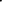 a/ objaśnienia i wzory obliczeń do kryteriów oceny ofert:Kryterium pierwsze – „Cena” (C):W kryterium „Cena” ilość punktów zostanie obliczona oddzielnie dla każdej oferty, według poniższego wzoru:K1 = (CN / CB) x 60K1  – punkty otrzymane przez ofertę w kryterium „Cena”CN – najniższa cena spośród wszystkich ważnych ofert (nieodrzuconych)CB  - cena w ofercie badanejW tym kryterium jako „cena” przyjęta zostanie „wartość brutto oferty” podana przez Wykonawcę                  w formularzu ofertowym.Kryterium drugie – „Udział kosztowy surowca w stawce osobodnia” (S):W kryterium „Udział kosztowy surowca w stawce osobodnia” (S) ilość punktów zostanie obliczona oddzielnie dla każdej oferty, według poniższego wzoru:O1 = (SN / SB) x 40O1  – punkty otrzymane przez ofertę w kryterium „Koszt surowca w stawce osobodnia”SN – najniższa cena spośród wszystkich ważnych ofert (nieodrzuconych)SB  - cena w ofercie badanejW tym kryterium jako „Udział kosztu surowca w stawce osobodnia” przyjęta zostanie „wartość brutto” podana przez Wykonawcę w formularzu ofertowym.b/ wzór końcowy do obliczenia całkowitej ilości punktów przyznanych ofercie:PC = K1 + O1PC – całkowita ilość punktów dla oferty badanejK1 – punkty otrzymane przez ofertę w kryterium „Cena”O1 – punkty otrzymane przez ofertę w kryterium „Udział kosztu surowca w stawce osobodnia”Zamawiający dokona oceny złożonych ofert zgodnie z wymaganiami SWZ.Jeżeli nie można wybrać najkorzystniejszej oferty z uwagi na to, że dwie lub więcej ofert przedstawia taki sam bilans ceny lub kosztu i innych kryteriów oceny ofert, Zamawiający wybiera spośród tych ofert ofertę, która otrzymała najwyższą ocenę w kryterium o najwyższej wadze.Jeżeli oferty otrzymały taką samą ocenę w kryterium o najwyższej wadze, Zamawiający wybiera ofertę z najniższą ceną lub najniższym kosztem.Jeżeli nie można dokonać wyboru oferty w sposób, o którym mowa w ust. 5, Zamawiający wzywa Wykonawców, którzy złożyli te oferty, do złożenia w terminie określonym przez Zamawiającego ofert dodatkowych zawierających nową cenę lub koszt.Wykonawcy, składając oferty dodatkowe, nie mogą oferować cen lub kosztów wyższych niż zaoferowane w uprzednio złożonych przez nich ofertach.Zamawiający uzna za ofertę najkorzystniejszą, ofertę, która uzyska najwyższą ostateczną wartość punktową „Pc” z zastrzeżeniem treści ust. 5-7 powyżej.CZĘŚĆ XV - INFORMACJA O FORMALNOŚCIACH, JAKIE MUSZĄ ZOSTAĆ DOPEŁNIONE PO WYBORZE OFERTY W CELU ZAWARCIA UMOWY W SPRAWIE ZAMÓWIENIA PUBLICZNEGO.Zamawiający zawiera umowę w sprawie zamówienia publicznego, z uwzględnieniem art. 577, w terminie nie krótszym niż 5 dni od dnia przesłania zawiadomienia o wyborze najkorzystniejszej oferty, jeżeli zawiadomienie to zostało przesłane przy użyciu środków komunikacji elektronicznej, albo 10 dni, jeżeli zostało przesłane w inny sposób.Zamawiający może zawrzeć umowę w sprawie zamówienia publicznego przed upływem terminu, o którym mowa w ust. 1, jeżeli złożono tylko jedną ofertę.Termin zawarcia umowy może ulec zmianie w przypadku złożenia przez któregoś z Wykonawców odwołania. O nowym terminie zawarcia umowy Wykonawca zostanie poinformowany po zakończeniu postępowania odwoławczego.Podpisanie Umowy nastąpi w miejscu i czasie wskazanym przez Zamawiającego.W przypadku, gdy z dokumentów załączonych do oferty nie wynika uprawnienie do zawarcia umowy, Wykonawca zobowiązany będzie do przedstawienia takiego dokumentu przez zawarciem umowy.Jeżeli Wykonawca, którego oferta została wybrana, uchyla się od zawarcia umowy, Zamawiający może dokonać ponownego badania i oceny ofert spośród ofert pozostałych w postępowaniu wykonawców oraz wybrać najkorzystniejszą ofertę albo unieważnić postępowanie.Wykonawca zobowiązuje się do zawarcia i posiadania przez cały czas trwania umowy ubezpieczenia z tytułu odpowiedzialności cywilnej w zakresie prowadzonej działalności gospodarczej, obejmującą realizację przedmiotu niniejszej umowy tj. Świadczenie usług przygotowania i dostaw całodziennego wyżywienia dla pacjentów Szpitala Powiatowego Sp. z o.o. w Golubiu-Dobrzyniu w systemie cateringu. W szczególności zakres ubezpieczenia musi obejmować odpowiedzialność cywilną kontraktową na kwotę nie mniejszą niż 500 000,00 zł (słownie: pięćset tysięcy złotych 00/100), przy czym wartość ubezpieczenia nie może ulegać zmniejszeniu przez cały okres obowiązywania umowy. Wykonawca przed podpisaniem umowy jest zobowiązany do opracowania przykładowych jadłospisów dekadowych (10 dni) dla niżej wymienionych diet:Normalna (podstawowa);Lekkostrawna;Cukrzycowa (6*dz);Niskokaloryczna cukrzycowa 1500 kcal (5*dz);papkowata/mielona (wzór stanowi załącznik nr 6 do SWZ).Wykonawca przed podpisaniem umowy jest zobowiązany przekazać Zamawiającemu wykaz środków transportu, jakimi będzie realizowana usługa wraz z dokumentami dopuszczającymi je do transportu posiłków.Wykonawca zobowiązany jest, po rozstrzygnięciu postępowania, przedstawić:decyzję właściwego państwowego inspektora sanitarnego zatwierdzającą zakład (firmę) do prowadzenia działalności na rynku spożywczym w zakresie żywienia zbiorowego i usług cateringowych oraz przewozu żywności (potwierdzenie, że jest aktualna);zaświadczenie o wpisie do rejestru zakładów podlegających kontroli właściwego państwowego inspektora sanitarnego.Brak spełnienia przez wykonawcę wyżej wskazanych wymogów będzie traktowany jako uchylanie się przez wykonawcę od zawarcia umowy z winy wykonawcy.CZĘŚĆ XVI - INFORMACJE DOTYCZĄCE ZABEZPIECZENIA NALEŻYTEGO WYKONANIA UMOWYZamawiający nie wymaga wniesienia zabezpieczenia należytego wykonania Umowy.CZĘŚĆ XVII – PROJEKTOWANE POSTANOWIENIA UMOWY W SPRAWIE ZAMÓWIENIA PUBLICZNEGO, KTÓRE ZOSTANA WPROWADZONE DO TREŚCI UMOWYZamawiający zawrze umowę zgodnie ze wzorem Umowy stanowiącym załącznik nr 8 do SWZ.CZĘŚĆ XVIII - POUCZENIE O ŚRODKACH OCHRONY PRAWNEJ PRZYSŁUGUJĄCYCH WYKONAWCY Środki ochrony prawnej przysługują wykonawcy oraz innemu podmiotowi, jeżeli ma lub miał interes w uzyskaniu zamówienia oraz poniósł lub może ponieść szkodę w wyniku naruszenia przez Zamawiającego przepisów uPzp.Odwołanie przysługuje na:niezgodną z przepisami ustawy czynność Zamawiającego, podjętą w postępowaniu o udzielenie zamówienia, w tym na projektowane postanowienie umowy;zaniechanie czynności w postępowaniu o udzielenie zamówienia, do której Zamawiający był obowiązany na podstawie uPzp;zaniechanie przeprowadzenia postępowania o udzielenie zamówienia na podstawie ustawy, mimo że Zamawiający był do tego obowiązany.Odwołanie wnosi się do Prezesa Izby. Odwołujący przekazuje Zamawiającemu odwołanie wniesione w formie elektronicznej albo postaci elektronicznej albo kopię tego odwołania, jeżeli zostało ono wniesione w formie pisemnej, przed upływem terminu do wniesienia odwołania w taki sposób, aby mógł on zapoznać się z jego treścią przed upływem tego terminu. Domniemywa się, że Zamawiający mógł zapoznać się z treścią odwołania przed upływem terminu do jego wniesienia, jeżeli przekazanie odpowiednio odwołania albo jego kopii nastąpiło przed upływem terminu do jego wniesienia przy użyciu środków komunikacji elektronicznej.Odwołanie wnosi się w przypadku zamówień, których wartość jest mniejsza niż progi unijne, w terminie:5 dni od dnia przekazania informacji o czynności Zamawiającego stanowiącej podstawę jego wniesienia, jeżeli informacja została przekazana przy użyciu środków komunikacji elektronicznej,10 dni od dnia przekazania informacji o czynności Zamawiającego stanowiącej podstawę jego wniesienia, jeżeli informacja została przekazana w sposób inny niż określony w lit. a.Odwołanie wobec treści ogłoszenia wszczynającego postępowanie o udzielenie zamówienia lub wobec treści dokumentów zamówienia wnosi się w terminie 5 dni od dnia zamieszczenia ogłoszenia w Biuletynie Zamówień Publicznych lub dokumentów zamówienia na stronie internetowej, w przypadku zamówień, których wartość jest mniejsza niż progi unijne.Pozostałe zasady i regulacje dotyczące postępowania odwoławczego oraz samego odwołania do Prezesa Krajowej Izby Odwoławczej można znaleźć w dziale IX ustawy Prawo zamówień publicznych.CZĘŚĆ XIX - OFERTY WARIANTOWE I CZĘŚCIOWE ORAZ INFORMACJA O PRZEWIDYWANYCH ZAMÓWIENIACH, O KTÓRYCH MOWA W ART. 214 UST. 1 PKT 8 USTAWYZamawiający nie dopuszcza możliwości składania oferty wariantowej.Zamawiający nie dopuszcza możliwości składania ofert częściowych.UZASADNIENIE:Kompleksowa usługa dla wszystkich pacjentów hospitalizowanych w Szpitalu. Zamawiający nie podzielił niniejszego zamówienia na części, bowiem przedmiot zamówienia obejmuje nierozerwalną przedmiotowo inwestycję w formule zaprojektuj i wybuduj. W związku z tym nie ma możliwości organizacyjnych i technicznych, aby niniejsze zamówienie podzielić na części. Tym samym spełnione zostały przesłanki m.in. nadmiernych trudności technicznych, a także nadmiernych kosztów wykonania zamówienia w przypadku próby jego podzielana na części. Podział zamówienia na części mógłby poważnie zagrozić właściwemu wykonaniu zamówienia, a także nie byłby uzasadniony z perspektywy finansowej. Jednocześnie na rynku właściwym istnieje szerokie grono przedsiębiorców, w tym mikro i małych, którzy w oczekiwanej przez Zamawiającego perspektywie czasowej są w stanie zaoferować przedmiot zamówienia. Tym samym brak podziału zamówienia nie wpłynie na krąg wykonawców uczestniczących w postępowaniu, a pozwoli Zamawiającemu na uzyskanie korzystniejszych ofert. Takie rozwiązanie nie ogranicza konkurencji i gwarantuje Zamawiającemu uzyskanie najlepszych efektów zamówienia oraz najlepszą jakość usług w ramach środków, które Zamawiający może przeznaczyć na jego realizację. Zamawiający nie przewiduje udzielenia zamówień, o których mowa w art. 214 ust. 1 pkt. 8 ustawy.CZĘŚĆ XX – OKOLICZNOŚCI UZASADNIAJĄCE ZMIANĘ TREŚCI UMOWYDopuszczalne zmiany postanowień zawartej umowy oraz określenie warunków tych zmian zostały uregulowane we wzorze umowy, stanowiącym załącznik nr 8 do SWZ.CZĘŚĆ XXI - POSTANOWIENIA KOŃCOWEW sprawach nieuregulowanych w niniejszej SWZ zastosowanie mają przepisy ustawy Prawo zamówień publicznych, Kodeksu cywilnego oraz obowiązujące przepisy wykonawcze.CZĘŚĆ XXII – INFORMACJA O OCHRONIE DANYCH (RODO)Zgodnie z art. 13 ust. 1 i 2 rozporządzenia Parlamentu Europejskiego i Rady (UE) 2016/679 z dnia 27 kwietnia 2016 r. w sprawie ochrony osób fizycznych w związku z przetwarzaniem danych osobowych i w sprawie swobodnego przepływu takich danych oraz uchylenia dyrektywy 95/46/WE (ogólne rozporządzenie o ochronie danych) (Dz. Urz. UE L 119 z 04.05.2016, str. 1), dalej „RODO”, Zamawiający informuje, że: administratorem Pani/Pana danych osobowych jest: Szpital Powiatowy Sp. z o.o., ul. Doktora J.G. Koppa 1E, 87-400 Golub Dobrzyń;w sprawach z zakresu ochrony danych osobowych mogą Państwo kontaktować się z Inspektorem Ochrony Danych Panem Arkadiuszem Wiśniewskim, tel. 507 149 669, e-mail: sekretariat@szpitalgolub.pl ;Pani/Pana dane osobowe przetwarzane będą na podstawie art. 6 ust. 1 lit. c RODO w celu związanym z przedmiotowym postępowaniem o udzielenie zamówienia publicznego prowadzonym w trybie podstawowym;odbiorcami Pani/Pana danych osobowych będą osoby lub podmioty, którym udostępniona zostanie dokumentacja postępowania w oparciu o art. 18 oraz art. 74 ust. 1 ustawy z  dnia  11 września 2019 r. Prawo zamówień publicznych (Dz. U. z 2019 r. poz. 2019, z późn. zm.), dalej „ustawa”; Pani/Pana dane osobowe będą przechowywane, zgodnie z art. 78 ust. 1 ustawy, przez okres 4 lat od dnia zakończenia postępowania o udzielenie zamówienia, a jeżeli czas trwania umowy przekracza 4 lata, okres przechowywania obejmuje cały czas trwania umowy;obowiązek podania przez Panią/Pana danych osobowych bezpośrednio Pani/Pana dotyczących jest wymogiem ustawowym określonym w przepisach ustawy, związanym z udziałem w postępowaniu o udzielenie zamówienia publicznego; konsekwencje niepodania określonych danych wynikają z ustawy; w odniesieniu do Pani/Pana danych osobowych decyzje nie będą podejmowane w sposób zautomatyzowany, stosowanie do art. 22 RODO;posiada Pani/Pan:na podstawie art. 15 RODO prawo dostępu do danych osobowych Pani/Pana dotyczących;na podstawie art. 16 RODO prawo do sprostowania Pani/Pana danych osobowych ;na podstawie art. 18 RODO prawo żądania od administratora ograniczenia przetwarzania danych osobowych z zastrzeżeniem przypadków, o których mowa w art. 18 ust. 2 RODO;prawo do wniesienia skargi do Prezesa Urzędu Ochrony Danych Osobowych, gdy uzna Pani/Pan, że przetwarzanie danych osobowych Pani/Pana dotyczących narusza przepisy RODO;Nie przysługuje Pani/Panu:w związku z art. 17 ust. 3 lit. b, d lub e RODO prawo do usunięcia danych osobowych;prawo do przenoszenia danych osobowych, o którym mowa w art. 20 RODO;na podstawie art. 21 RODO prawo sprzeciwu, wobec przetwarzania danych osobowych, gdyż podstawą prawną przetwarzania Pani/Pana danych osobowych jest art. 6 ust. 1 lit. c RODO;Informacje dodatkowe:zgodnie z pkt. 8 a) powyżej przypadku, w którym chcieliby Państwo skorzystać z uprawnienia wynikającego z art. 15 ust. 1 – 3 RODO możecie zostać Państwo poproszeni o wskazanie dodatkowych informacji mających na celu sprecyzowanie żądania, w szczególności podania nazwy lub daty postępowania o udzielenie zamówienia publicznego lub konkursu, lub daty zakończenia takiego postępowania;zgodnie z pkt. 8 c) powyżej żądanie, o którym mowa w art. 18 ust. 1 RODO nie ogranicza przetwarzania danych osobowych do czasu zakończenia postępowania o udzielenie zamówienia publicznego lub konkursu.CZĘŚĆ XXII - ZAŁĄCZNIKIZałączniki do specyfikacji warunków zamówienia (SWZ):Załącznik nr 1 do SWZ – Formularz oferty;Załącznik nr 2 do SWZ - Formularz cenowy;Załącznik nr 3 do SWZ - Oświadczenie o niepodleganiu wykluczeniu z postępowania;Załącznik nr 4 do SWZ - Oświadczenie o spełnianiu warunków udziału w postepowaniu;Załącznik nr 5 do SWZ - Szczegółowy opis przedmiotu zamówienia;Załącznik nr 6 do SWZ - Dekadowy jadłospis;Załącznik nr 7 do SWZ - Wykaz usług;Załącznik nr 8 do SWZ - Wzór Umowy;Załącznik nr 9 do SWZ - Oświadczenie z art. 117 ust. 4 ustawy;Załącznik nr 10 do SWZ – Oświadczenie o aktualności informacji zawartych w oświadczeniu, o którym mowa w art. 125 ust. 1 ustawy, w zakresie podstaw wykluczenia z postępowania wskazanych przez Zamawiającego;Załącznik nr 11 do SWZ – Oświadczenie Wykonawcy o przynależności albo braku przynależności do tej samej grupy kapitałowej.Załącznik nr 1 do SWZ- formularz ofertyznak sprawy DTZ.382.13.2023Nazwa Wykonawcy / Wykonawców  FORMULARZ OFERTYDotyczy postepowania o udzielenie zamówienia pn.dla Szpitala Powiatowego Sp. z o.o., składamy niniejszą ofertę.1. Oferujemy wykonanie przedmiotu zamówienia zgodnie z opisem i warunkami określonymi w specyfikacji warunków zamówienia: Jednocześnie oświadczamy i potwierdzamy, że:Zapoznaliśmy się z treścią SWZ oraz wyjaśnieniami i/lub modyfikacjami SWZ i uznajemy się za związanych określonymi w nich postanowieniami i zasadami postępowania;Nie wnosimy żadnych zastrzeżeń do treści SWZ.Cena oferty zawiera wszystkie koszty niezbędne do wykonania zamówienia określone zapisami SWZ.Uważamy się za związanych niniejszą ofertą przez czas wskazany w SWZ. Akceptujemy wzór Umowy bez zastrzeżeń i w razie wybrania naszej oferty zobowiązujemy się do zawarcia Umowy na warunkach zawartych w SWZ, w miejscu i terminie wskazanym przez Zamawiającego.Wykonanie następujących części zamówienia zamierzamy powierzyć podwykonawcom:*w przypadku niewypełnienia powyższej rubryki Zamawiający uzna, że Wykonawca nie ma zamiaru powierzenia wykonania jakiejkolwiek części zamówienia Podwykonawcom.Wypełniliśmy obowiązki informacyjne przewidziane w art. 13 lub art. 14 RODO  wobec osób fizycznych, od których dane osobowe bezpośrednio lub pośrednio pozyskaliśmy w celu ubiegania się o udzielenie zamówienia publicznego w niniejszym postępowaniu. Jesteśmy mikroprzedsiębiorstwem lub małym przedsiębiorstwem lub średnim przedsiębiorstwemZastrzeżenie tajemnicy przedsiębiorstwa:Zgodnie z art. 18 ust. 3 ustawy Prawo Zamówień Publicznych Wykonawca zastrzega, iż wymienione niżej dokumenty dotyczące lub związane z ofertą nie mogą być udostępnione innym uczestnikom postępowania:…………………………………………………………………………………………(w ramach odrębnego dokumentu Wykonawca powinien wykazać, że zastrzeżone informacje stanowią tajemnicę przedsiębiorstwa).Wraz z ofertą składamy następujące oświadczenia i dokumenty, które stanowią integralną część oferty:…........................................................................................................…........................................................................................................…........................................................................................................UWAGA: NINIEJSZY DOKUMENT NALEŻY PRZEKAZAĆ W POSTACI ELEKTRONICZNEJ OPATRZONEJ KWALIFIKOWANYM PODPISEM ELEKTRONICZNYM, PODPISEM ZAUFANYM LUB PODPISEM OSOBISTYM	Załącznik nr 2 do SWZ- formularz cenowyznak sprawy DTZ.382.13.2023FORMULARZ CENOWYUWAGA: NINIEJSZY DOKUMENT NALEŻY PRZEKAZAĆ W POSTACI ELEKTRONICZNEJ OPATRZONEJ KWALIFIKOWANYM PODPISEM ELEKTRONICZNYM, PODPISEM ZAUFANYM LUB PODPISEM OSOBISTYMZałącznik nr 3 do SWZ- oświadczenie o niepodleganiu wykluczeniuznak sprawy DTZ.382.13.2023Nazwa Wykonawcy / Wykonawców  …………………………………………………………………………………………………………         …………………………………………………………………………………………………………Adres …………………………………………………………………………………………………KRS/CEIDG (nr oraz link pod którym jest dostępny do samodzielnego pobrania przez Zamawiającego) …………………………………………………………………………………………………………..OŚWIADCZENIE O NIEPODLEGANIU WYKLUCZENIU (składane na podstawie art. 125 ust. 1 ustawy z dnia 11 września 2019 r. Prawo zamówień publicznych (dalej jako: ustawa))Dotyczy postępowania pn:Na potrzeby przedmiotowego postępowania o udzielenie zamówienia publicznego oświadczam, co następuje:UWAGA: NINIEJSZY DOKUMENT NALEŻY PRZEKAZAĆ W POSTACI ELEKTRONICZNEJ OPATRZONEJ KWALIFIKOWANYM PODPISEM ELEKTRONICZNYM, PODPISEM ZAUFANYM LUB PODPISEM OSOBISTYMZałącznik nr 4 do SWZ- oświadczenie o spełnianiu warunków udziału w postepowaniuznak sprawy DTZ.382.13.2023Nazwa Wykonawcy / Wykonawców  …………………………………………………………………………………………………………         …………………………………………………………………………………………………………Adres …………………………………………………………………………………………………REGON …………………………………………………NIP ………………………………………………………KRS/CEIDG …………………………OŚWIADCZENIE O SPEŁNIANIU WARUNKÓW UDZIAŁU W POSTĘPOWANIU(składane na podstawie art. 125 ust. 1 ustawy z dnia 11 września 2019 r. Prawo zamówień publicznych (dalej jako: ustawa))Dotyczy postępowania pn:Na potrzeby przedmiotowego postępowania o udzielenie zamówienia publicznego oświadczam, co następuje:UWAGA: NINIEJSZY DOKUMENT NALEŻY PRZEKAZAĆ W POSTACI ELEKTRONICZNEJ OPATRZONEJ KWALIFIKOWANYM PODPISEM ELEKTRONICZNYM, PODPISEM ZAUFANYM LUB PODPISEM OSOBISTYM	Załącznik nr 5 do SWZ- Szczegółowy opis przedmiotu zamówieniaznak sprawy DTZ.382.13.2023SZCZEGÓŁOWY OPIS PRZEDMIOTU ZAMÓWIENIAPrzygotowanie i dostarczenie całodziennego wyżywienia dla pacjentów hospitalizowanych.Oddziały mieszczą się w dwóch oddzielnych budynkach.STRUKTURA ODDZIAŁÓW SZPITALNYCHPosiłki całodobowe muszą składać się z:Śniadanie: pieczywo (rodzaj uzależniony od rodzaju diet), dodatek do pieczywa (wędlina, jaja, pasty, nabiał itp.) dodatek warzywny lub owocowy, masło, kawa zbożowa z mlekiem;II śniadanie: (dotyczy diet cukrzycowych, wszystkich diet na oddziałach: pediatrycznym i gruźliczym oraz pozostałych diet zleconych przez lekarza;Obiadu II daniowego: z dodatkiem warzyw i kompotów (z owoców świeżych lub mrożonych)Podwieczorku: j/w w II śniadaniachKolacja: tak j/w w śniadaniu plus herbata za kawę zbożowąII kolacja: (dotyczy głównie cukrzycy 6 posiłków oraz diety płynno - odżywczej przez zgłębnik)Suchary i herbata obowiązują do każdego posiłku składającego się z diety kleikowej natomiast do zupy ryżowej obowiązuje herbataWykonawca nie będzie podawał jajecznicy, parówek, mortadeli, sosów z wędliną, produktów typu instant, na II śniadania i podwieczorki nie będą podawane chrupki kukurydziane oraz wafle ryżoweMięsa w postaci mielonej i gulaszu planowane będą nie częściej niż 3 x w dekadziePonadto w jadłospisie dekadowym (10 dni) należ uwzględnić 3x w dekadzie podanie suchych roślin strączkowych (np. barszcz ukraiński, zupa fasolowa, zupa grochowa, fasolka po bretońsku itp.)Należy uwzględnić min.3x w dekadzie ryby i przetwory rybneNależy zaplanować jadłospis tak, aby potrawy smażone były podawane maksymalnie 3x w dekadziePotrawy powinny być zróżnicowane kolorystycznie i smakowoW każdej dekadówce należy uwzględnić różnorodność gatunków mięs i przetworów mięsnychUwzględnić różnorodność produktów węglowodanowych w dekadzieZróżnicować techniki przygotowania posiłków (głównie gotowanie, pieczenie i duszenie)Uwzględnić produkty zbożowe z pełnego przemiału codziennie przynajmniej w 1 głównym posiłkuZróżnicowanie konsystencji i strawności poszczególnych składników posiłkówMleko i przetwory mleczne podawać co najmniej w 2 posiłkach dziennieUwzględnić tłuszcze roślinne bogate w kwasy jedno- i wielonienasycone przynajmniej w posiłku obiadowymDostarczane posiłki muszą posiadać odpowiednią temperaturę nie niższą niż:gorące zupy 75° Cgorące II dania 65° Cgorące napoje 80° Csałatki, surówki, potrawy kuchni zimnej 4°C Wykonawca zobowiązany jest dostarczyć na własny koszt termometr zanurzeniowy do pomiaru temperatury dostarczonych posiłków do dyspozycji osoby nadzorującej realizację przedmiotu zamówienia ze strony Zamawiającego.Wykonawca zobowiązany jest w czasie Świąt Bożego Narodzenia i Wielkanocy do przygotowania potraw świątecznych z uwzględnieniem ciasta. W planowaniu jadłospisów muszą być wzięte pod uwagę posty takie jak: Środa Popielcowa, Wielki Piątek itp.Wykonawca przy sporządzaniu jadłospisów uwzględniać będzie sezonowość dostępnych na rynku świeżych produktów, szczególnie warzyw i owoców.Dietetyk wykonawcy opracowuje jadłospisy dekadowe 3x w miesiącu i przed końcem każdej dekady (5 dni wcześniej przed jego realizacją) daje jadłospis do zatwierdzenia upoważnionemu pracownikowi ze strony Zamawiającego. W przypadku braku akceptacji przez Zamawiającego i wniesionych uwag dietetyk Wykonawcy dokona zmian w jadłospisie i przekaże go ponownie do akceptacji.Zamawiający wymaga przygotowania posiłków zgodnie z zaleceniami Instytutu Żywności i Żywienia im. prof. dr med. A. Szczygła w opracowaniu „Zasad prawidłowego żywienia chorych w szpitalach” Warszawa 2011, red.prof.dr hab. n. med Mirosław Jarosz oraz na podstawie „Normy żywienia człowieka„ red.Mirosław Jarosz, Barbara Bułhak-Jachymczyk PZWL , Warszawa 2008, 2011Planowane posiłki powinny zapewnić: urozmaicenie pod względem ich składu oraz smaku, zapachu, kolorystyki oraz wysoką jakością przygotowania w kuchni wykonawcy. Posiłki muszą pochodzić z bieżącej produkcji dziennej bez dodatkowej obróbki technologicznej przed dystrybucją na oddziały szpitalneWykonawca zobowiązany jest do przedstawienia Zamawiającemu etykiet produktów użytych do przygotowania posiłków na każde żądanieWykonawca zobowiązany jest do prowadzenia pełnej dokumentacji umożliwiającej kontrolę przez Zamawiającego w zakresie:- ilości wydawanych posiłków oraz jadłospisów dziennych wg poszczególnych diet- kaloryczności posiłków-zastosowania gramatury żywieniowej-wartości odżywczychWydawanie posiłków na poszczególnych oddziałach szpitalnych odbywać się będzie przez pracowników Zamawiającego.Wykonawca zobowiązany jest udostępnić zamawiającemu na jego żądanie książki kontroli sanitarnej, karty mycia i dezynfekcji środka transportu, dokument potwierdzający akceptację i opinię sanepidu odnośnie dopuszczenia środka transportu do przewozu artykułów żywnościowych, orzeczenie kierowcy potwierdzające brak przeciwwskazań do pracy przy przewozie posiłków (zaświadczenie z medycyny pracy).Wykonawca powinien przewozić posiłki zachowując wymogi sanitarno – higieniczne zapewniając szczelnie zamykane pojemniki GN (z dokładnie opisaną ilością porcji i nazwą potrawy) w czystych wydenzyfekowanych opakowaniach termoizolacyjnych utrzymujących odpowiednią temperaturęWykonawca zapewni rozładunek pojemników na wózki transportowe oddziałów w wyznaczonym do tego miejscuKażda dostawa posiłków będzie kontrolowana przez dietetyka Szpitala lub upoważnionego pracownika Zamawiającego. Kontrola będzie obejmowała min.:ocenę higieny środka transportu, opakowań, termosów, pojemników GNocenę higieny kierowcysprawdzenie zgodności dostawy z jadłospisem i ilości posiłkówsprawdzenie temperatury posiłków w momencie dostarczenia do punktu odbioruocena organoleptyczna/ porcja degustacyjnaW przypadku stwierdzenia niezgodności w dostawie zostanie wypełniona karta kontroli. Przedstawiciel Wykonawcy (kierowca dostarczający posiłki lub inna upoważniona osoba) jest zobowiązany do uczestnictwa w kontroli dostawy i złożenia podpisu na karcie kontroliPodstawą każdorazowej dostawy posiłków będzie pisemne zapotrzebowanie zgłaszane w dni robocze przez dietetyka Szpitala lub upoważnionego pracownika. Zapotrzebowanie na posiłki na dzień następny będzie przekazywane pisemnie najpóźniej do godziny 14.00 dnia poprzedniego.Zamawiający może dokonywać w dniu dostawy telefonicznej korekty zapotrzebowania pod względem ilości posiłków i rodzaju diet;śniadanie do godz.5.20obiad, kolacja do godz.9.30W soboty, niedziele i dni ustawowo wolne od pracy posiłki będą zgłaszane bezpośrednio przez poszczególne oddziały. Wykonawca ma wtedy obowiązek żądać od osoby zgłaszającej podania nazwiska, oddziału i dokonać zapisu zgłoszenia.Wykonawca będzie prowadził dzienną ewidencję ilości posiłków z podziałem na oddziały, śniadania, II śniadania, obiady, podwieczorki, desery, kolacje, II kolacje i przedstawiał tą ewidencję każdorazowo przy dostawie upoważnionemu pracownikowi Zamawiającego celem potwierdzenia w/w ilości. Zestawienie musi być potwierdzone po zakończeniu miesiąca przez dietetyka Szpitala lub innego upoważnionego pracownika Zamawiającego.Godziny dostaw posiłków: Posiłki należy dostarczać do budynku głównego szpitala oraz do budynku oddziału Płucnego i Gruźlicy w ściśle ustalonych porach dnia:W opcji dwóch dostaw: śniadanie wraz z II śniadaniem                  godzina 6.50 – 7.00obiad wraz z podwieczorkiem i kolacją    godzina 11.45-12.00Wykonawca jest zobowiązany do odbioru pojemników transportowych po zakończonej dystrybucji oraz ich mycia i dezynfekcji odpowiednim środkiem dezynfekującym o szerokim spektrum działania zakwalifikowanym do kontaktu z powierzchniami mającymi kontakt z żywnością. Nie przewiduje się zmywania pojemników i naczyń transportowych Wykonawcy w siedzibie Zamawiającego.W przypadku zaniedbań, niestaranności wykonania usługi, a w szczególności zaniedbań w zakresie higieny dostaw oraz jakości posiłków, ich ilości/gramatury, zawartości, temperatury, a także nieprzestrzegania harmonogramu dostaw lub innych zdarzeń niezgodnych z niniejszą specyfikacją Zamawiający wystawi Protokół wadliwej dostawy i mogą być wdrożone działania korygujące. Protokół zostanie przekazany do podpisu osobie wyznaczonej przez Wykonawcę do nadzorowania usługi.Wykonawca zapewni Zamawiającemu możliwość kontaktu telefonicznego, mail, fax z dietetykiem Wykonawcy.W przypadku wystąpienia awarii podczas transportu posiłków Wykonawca ma obowiązek natychmiast poinformować o tym Zamawiającego. W sytuacjach awaryjnych występujących u Wykonawcy mogących zakłócić dostawy posiłków Wykonawca jest zobowiązany we własnym zakresie zapewnić ciągłość żywienia pacjentów. Jeśli Wykonawca nie wywiąże się z tego Zamawiający zakupi posiłki dla pacjentów we własnym zakresie, natomiast Wykonawca ma obowiązek pokrycia kosztów ich zakupu.II Wymagana minimalna gramatura produktów i potraw gotowanych (na talerzu- na 1 posiłek):  OPIS DIET1.Dieta normalna (podstawowa) Żywienie podstawowe powinno spełniać warunki racjonalnego żywienia ludzi zdrowych. Stosuje się wszystkie procesy technologiczne potraw z ograniczeniem pokarmów ciężko strawnych i wzdymających. Za podstawę diety normalnej (podstawowej) wzięto normy dla kobiet i mężczyzn o zajęciu siedzącym 2300-2600 kcal2.Dieta lekkostrawnaZasadą tej diety jest wykluczenie potraw tłustych, zawierających dużo błonnika, wzdymających, przesiąkniętych tłuszczem, które pozostają długo w żołądku, oraz ostrych przypraw. Potrawy tylko gotowane, ewentualnie duszone. Podaje się: wołowinę, chudą wieprzowinę,  drób, chude gotowane ryby, chudą wędlinę, szynkę, jaja, twaróg, marchew, sałatę, seler, pietruszkę i.t.p.Kaloryczność – dorośli 2200-2400 kcal, dzieci 2000- 2500 kcal3. Dieta cukrzycowa Jest to dieta z ograniczeniem łatwo przyswajalnych węglowodanów (cukrów, słodyczy, przetworów zawierających znaczny dodatek cukru), ogranicza się tłuszcze z równoczesnym zwiększeniem białka. Dietę ustala się w zależności od wieku, masy ciała, płci i rodzaju wykonywanej pracy oraz stanu       zdrowia. Wartość energetyczna w zależności od wieku i pracy np. chory leżący 20-25 kcal / 1 kg masy ciała. Dorosłym podaje się na 1 kg należnej masy ciała: 1-1,5g białka, ok.30-60 g tłuszczu na dobę i 150-250 g węglowodanów. Potrawy przyrządza się przez gotowanie lub duszenie bez tłuszczu. Posiłki  powinny mieć dostateczna objętość , podaje się : chude mięsa i wędliny, warzywa gotowane i surowe, owoce z ograniczeniem gruszek,śliwek i winogron.  Kaloryczność 2200 – 2300 kcal. Dzieci w zależności od potrzeb.4. Dieta niskokaloryczna- cukrzycowaDietę stosujemy przy otyłości i cukrzycy z nadwagą. Kaloryczność 1000kcal - 2000kcal. Potrawy przyrządza się przez gotowanie, pieczenie i duszenie bez tłuszczu. Całkowicie wyklucza się potrawy słodkie. Ogranicza się masło do 10g, śmietanę. Potrawy tak jak przy cukrzycy. Podajemy 5 posiłków dziennie.5. Dieta lekkostrawna z ograniczeniem tłuszczu (wątrobowa, trzustkowa)W tej diecie tłuszcz jest ograniczony do 45-50 g na dobę. Jest to tłuszcz zawarty w produktach (mleku, mięsie, wędlinach) oraz tłuszcz dodany do pieczywa (10g na 1 posiłek) i potraw. Ograniczenie tłuszczu jest konieczne ze względu na upośledzone jego trawienie i wchłanianie. Dobowe zapotrzebowanie kaloryczne to 2500 kcal. Jest to dieta bogata w węglowodany, białko w granicach normy fizjologicznej. Ogranicza się masło, śmietanę, sery. Szczególną uwagę zwraca się na odpowiednią ilość witamin i składników mineralnych. Potrawy przyrządza się gotowane i duszone bez tłuszczu. Nie stosuje się pokarmów ciężko strawnych, długo zalegających w żołądku. Podaje się chudy twaróg, jaja tylko do potraw, chude mięso gotowane i chude wędliny.6. Dieta lekkostrawna wysokobiałkowaZadaniem tej diety jest dostarczenie organizmowi odpowiedniej ilości białka o wysokiej wartości odżywczej tj. białko pochodzenia zwierzęcego: mleko, sery, jaja, mięso i jego przetwory. Kaloryczność dorośli 2300-2500 kcal. Białko od 100-120 g na dobę. Zasada jak w diecie lekkostrawnej plus dodatki białkowe (jogurt, jaja,twaróg).7. Dieta lekkostrawna żołądkowaJest to dieta z ograniczeniem substancji pobudzających wydzielanie soku żołądkowego. Powinna w pełni pokryć zapotrzebowanie energetyczne. Liczba posiłków w ciągu dnia zależy od stopnia choroby od 6 do 9 na dobę. Kaloryczność 2500 kcal. W diecie należy unikać: potraw smażonych na tłuszczu, tłustych sosów na zasmażkach, mocnych wywarów z mięsach lub kości, galarety z mięsa i ryb, wywarów z silnie aromatycznych warzyw, mocnej herbaty. Dieta ma nie drażnić mechanicznie, chemicznie i termicznie błony żołądka. Można wprowadzić modyfikację co do konsystencji.8. Dieta niskocholesterolowaDieta ma zastosowanie w dalszym leczeniu dietetycznym po zawale mięśnia sercowego, miażdżycy, chorobie wieńcowej. Przy układaniu tej diety należy przestrzegać następujących zasad:a) kaloryczność diety powinna być umiarkowana, a u osób z nadwagą i otyłych niskokalorycznab) dieta powinna być niskotłuszczowa (głównie chodzi o tłuszcze pochodzenia zwierzęcego); ilość spożywanych tłuszczów w 2/3 powinien stanowić tłuszcz pochodzenia roślinnego.Układając dietę należy pamiętać, że pokarmy tłuszczowe można podzielić na trzy grupy:1) obniżająca poziom cholesterolu surowicy krwi (olej kukurydziany, sojowy, słonecznikowy)2)bez wyraźnego wpływu na poziom cholesterolu we krwi (oliwa z oliwek, olej arachidowy)3) podwyższająca poziom tłuszczów i cholesterolu we krwi (mleko pełne 3.2 %, masło, śmietana sery żółte, tłuste twarogi, jaja, tłusta wołowina i wieprzowina)Nie należy używać w diecie dużej ilości soli i ostrych przypraw oraz zredukować do minimum cukryi słodycze. Uwzględnić podawanie warzyw i owoców. Podajemy od 3-5 posiłków dziennie. Potrawy przyrządzamy  metodą gotowania  w wodzie, na parze, duszenie bez tłuszczu, pieczenie w pergaminie lub folii.9. Dieta dziecięcaDieta z mleka modyfikowanego (nan1, bebiko1, hipp1, enfamil itp.) zakupiona będzie przez Zamawiającego we własnym zakresie.Dieta u dzieci od 1-3 lat pokarmy w postaci stałej i przetartejDieta u dzieci 4-10 lat pokarmy w postaci stałejZapotrzebowanie kaloryczne 1700-1800 kcalPotrawy atrakcyjnie przygotowane  10.Dieta lekkostrawna o zmiennej konsystencjia) dieta płynna chirurgiczna- zadaniem tej diety jest złagodzenie i dostarczenie niezbędnej ilościpłynów, nie bierze się pod uwagę wartości energetycznej i odżywczej diety.Przykładem diety płynnej są tzw. Płyny obojętne – woda przegotowana, słaba herbata bez cukru,niegazowana woda mineralna – wg wskazań lekarza. Po dwóch dniach dietę można rozszerzyć na kleik.b) dieta zmiksowana- podaje się, gdy chory nie może przyjmować stałego pożywienia oraz zgodnie ze wskazaniami lekarza. Pożywienie zmiksowane musi mieć wymaganą wartość energetyczną i odżywczą. Wartość kaloryczna: śniadanie, kolacja 500 kcal; obiad 680 kcalPrzykładem 500 ml-(l porcji): zupa mleczna z dodatkiem innych produktów (żółtko, masło ,chleb, ryż)Zupy obiadowe z mięsem mielonym i jarzynami, masło, zupy jarzynowe z mięsem itp.Dobowe zapotrzebowanie kaloryczne 2000kcalc) dieta papkowata – leczenie dietetyczne polega na dostarczeniu choremu wszystkich składnikówpokarmowych w odpowiednich ilościach i w postaci papkowatej. Należy nie dopuścić doniedoborów ilościowych i jakościowych, przy uwzględnieniu takich pokarmów, które by niedrażniły przełyku. Dobowe zapotrzebowanie 2500kcal.11. Diety indywidualne – specjalne wg zaleceń lekarza	Załącznik nr 6 do SWZ- Dekadowy jadłospisznak sprawy DTZ.382.13.2023DEKADOWY JADŁOSPISWartość energetyczna i odżywczaMiejscowość ............................dnia.......................... 		 UWAGA: NINIEJSZY DOKUMENT NALEŻY PRZEKAZAĆ W POSTACI ELEKTRONICZNEJ OPATRZONEJ KWALIFIKOWANYM PODPISEM ELEKTRONICZNYM, PODPISEM ZAUFANYM LUB PODPISEM OSOBISTYM	Załącznik nr 7 do SWZ- wykaz wykonanych usługznak sprawy DTZ.382.13.2023WYKAZ WYKONANYCH USŁUGPrzystępując do postępowania o udzielenie zamówienia publicznego na „Świadczenie usług przygotowania i dostaw całodziennego wyżywienia dla pacjentów Szpitala Powiatowego Sp. z o.o. w Golubiu-Dobrzyniu w systemie cateringu”.W załączeniu przedkładam dowody, z których wynika, że w/w usługi zostały wykonane należycie. Przy czym tego typu dowodami są referencje bądź inne dokumenty sporządzone przez podmiot, na rzecz którego usługi zostały wykonane, a jeżeli wykonawca z przyczyn niezależnych od niego nie jest w stanie uzyskać tych dokumentów - inne odpowiednie dokumenty.......................... , dnia .................. 2023 r.        ( miejscowość )		UWAGA: NINIEJSZY DOKUMENT NALEŻY PRZEKAZAĆ W POSTACI ELEKTRONICZNEJ OPATRZONEJ KWALIFIKOWANYM PODPISEM ELEKTRONICZNYM, PODPISEM ZAUFANYM LUB PODPISEM OSOBISTYMZałącznik nr 8 do SWZ- wzór umowyznak sprawy DTZ.382.13.2023WZÓR UMOWYUMOWA NR ../D/2023/.. w dniu …………  2023 r w Golubiu-Dobrzyniu pomiędzy:Szpitalem Powiatowym Sp. z o.o. ul. Doktora J.G. Koppa 1E, 87-400 Golub Dobrzyńzarejestrowaną w Sądzie Rejonowym w Bydgoszczy, XIII Wydział Gospodarczy Krajowego Rejestru Sądowego pod numerem KRS 0000023700NIP 878-168-98-44   REGON  871552334reprezentowaną przez:Prezesa Zarządu – zwaną dalej „Zamawiającym„a…………………………………………………………………..reprezentowanym przez:……………………………………………….zwanym dalej Wykonawcą, została zawarta umowa następującej treści:w rezultacie dokonania przez Zamawiającego wyboru oferty, w trybie podstawowym na podstawie art. 275 pkt 1 ustawy z dnia 11 września 2019 r. - Prawo zamówień publicznych (t.j. Dz.U. z 2023 r. poz. 1605) ze zm.) została zawarta umowa o następującej treści:§ 1Przedmiotem niniejszej umowy jest świadczenie usług przygotowania i dostawy całodziennego wyżywienia dla pacjentów Szpitala Powiatowego Sp. z o.o. w Golubiu-Dobrzyniu w systemie cateringu.Szczegółowy opis przedmiotu zamówienia stanowi załącznik nr 2 do niniejszej umowy, będący integralną częścią umowy.Dostarczenie przedmiotu umowy obejmuje wszystkie czynności związane z dostawą, w tym transport, rozładunek i wniesienie przedmiotu umowy itp.Zakresem niniejszej umowy objęte są również wszelkie czynności, których wykonanie wymagane lub uzasadnione jest w celu należytego, zgodnego z obowiązującymi przepisami i normami oraz standardami wykonania przedmiotu umowy.Wykonawca ma obowiązek spełnić wszystkie wymogi wynikające z OPZ, a także podjąć czynności lub działania wynikające z OPZ. Wykonawca oświadcza, że posiada konieczne doświadczenie i profesjonalne kwalifikacje niezbędne do prawidłowego wykonania umowy i zobowiązuje się do wykonania przedmiotu umowy przy zachowaniu najwyższej należytej staranności określonej w art. 355 § 2 kodeksu cywilnego.Wykonawca w sposób szczegółowy zapoznał się z treścią wymogów oraz jego obowiązków wynikających z SWZ, w tym OPZ i nie wnosi w tym zakresie zastrzeżeń, zapewniając, że jest w stanie wykonać przedmiot umowy w sposób należyty.Wykonawca oświadcza, że na dzień zawarcia umowy nie występują okoliczności (w szczególności wynikające ze skutków pandemii Covid-19 lub wojny spowodowanej rosyjską zbrojną agresją na Ukrainę), które wpływają negatywnie na prawidłową realizację przez Wykonawcę obowiązków wynikających z niniejszej umowy.Ponadto Wykonawca jest zobowiązany do:dostarczania posiłków odpowiadającej temperaturze nie niższej niż w przypadku:gorących zup - 75°Cgorących II dań - 65°Cgorących napojów - 80°Csałatek, surówek, potraw kuchni zimnej - 4°C ;dostarczenia na własny koszt termometru zanurzeniowego do pomiaru temperatury dostarczonych posiłków do dyspozycji osoby nadzorującej realizację przedmiotu zamówienia ze strony Zamawiającego;przygotowania potraw świątecznych (w czasie Świąt Bożego Narodzenia i Wielkanocy) z uwzględnieniem ciasta, a w planowaniu jadłospisów muszą być wzięte pod uwagę posty takie jak: Środa Popielcowa, Wielki Piątek itp.;uwzględniania przy sporządzaniu jadłospisów sezonowości dostępnych na rynku świeżych produktów, szczególnie warzyw i owoców;opracowywania przez dietetyka Wykonawcy jadłospisów dekadowych 3x w miesiącu i przed końcem każdej dekady (5 dni wcześniej przed jego realizacją) przekazania jadłospisu do zatwierdzenia upoważnionemu pracownikowi ze strony Zamawiającego. W przypadku braku akceptacji przez Zamawiającego i wniesionych uwag Wykonawca zobowiązany jest do dokonania zmian w jadłospisie i przekazania go ponownie do akceptacji;przygotowania posiłków zgodnie z zaleceniami Instytutu Żywności i Żywienia im. prof. dr med. A. Szczygła zawartymi m.in. w opracowaniu „Zasad prawidłowego żywienia chorych w szpitalach” Warszawa 2011, red.prof.dr hab. n. med Mirosław Jarosz oraz na podstawie „Normy żywienia człowieka„ red.Mirosław Jarosz, Barbara Bułhak-Jachymczyk PZWL , Warszawa 2008, 2011;przygotowywania urozmaiconych posiłków pod względem ich składu oraz smaku, zapachu, kolorystyki oraz wysokiej jakości przygotowania w kuchni Wykonawcy; dostarczania posiłków pochodzących z bieżącej produkcji dziennej bez dodatkowej obróbki technologicznej przed dystrybucją na oddziały szpitalne;przedstawienia Zamawiającemu etykiet produktów użytych do przygotowania posiłków na każde żądanie;prowadzenia pełnej dokumentacji umożliwiającej kontrolę przez Zamawiającego w zakresie:- ilości wydawanych posiłków oraz jadłospisów dziennych wg poszczególnych diet- kaloryczności posiłków-zastosowania gramatury żywieniowej-wartości odżywczychudostępnienia Zamawiającemu na jego żądanie książki kontroli sanitarnej, karty mycia i dezynfekcji środka transportu, dokumentu/ów potwierdzających akceptację i opinię sanepidu odnośnie dopuszczenia środka transportu do przewozu artykułów żywnościowych, orzeczenia kierowcy potwierdzającego brak przeciwwskazań do pracy przy przewozie posiłków (zaświadczenia z medycyny pracy);przewożenia posiłków zachowując wymogi sanitarno – higieniczne zapewniając szczelnie zamykane pojemniki GN (z dokładnie opisaną ilością porcji i nazwą potrawy) w czystych wydenzyfekowanych opakowaniach termoizolacyjnych utrzymujących odpowiednią temperaturę;zapewnienia rozładunku pojemników na wózki transportowe oddziałów w wyznaczonym do tego miejscu;odbioru pojemników transportowych po zakończonej dystrybucji oraz ich mycia i dezynfekcji odpowiednim środkiem dezynfekującym o szerokim spektrum działania zakwalifikowanym do kontaktu z powierzchniami mającymi kontakt z żywnością; zapewnienia Zamawiającemu możliwość kontaktu telefonicznego, mail, fax z dietetykiem Wykonawcy;natychmiastowego poinformowania Zamawiającego, w przypadku wystąpienia awarii podczas transportu posiłków;we własnym zakresie zapewnić ciągłość żywienia pacjentów, w sytuacjach awaryjnych występujących u Wykonawcy mogących zakłócić dostawy posiłków.§ 2Przedmiot zamówienia będzie realizowany sukcesywnie, zgodnie z zamówieniami składanymi przez Zamawiającego w oparciu o pisemne zapotrzebowanie zgłaszane w dni robocze przez dietetyka Szpitala lub upoważnionego pracownika najpóźniej do godz. 14 dnia poprzedzającego dzień dostawy drogą telefoniczną pod numerem …………………………… lub formie elektronicznej na adres ………………………………………. - wzór zamówienia stanowi załącznik nr 4 do niniejszej umowy. Przy czym w soboty, niedziele i dni ustawowo wolne od pracy posiłki będą zgłaszane bezpośrednio przez poszczególne oddziały. Zamawiający może dokonywać w dniu dostawy telefonicznej korekty zapotrzebowania pod względem ilości posiłków i rodzaju diet, w tym śniadania do godz. 5:20, obiadu i kolacji do godz. 9:30.Miejscem spełnienia świadczenia jest budynek główny Szpitala oraz budynek Oddziału Płucnego i Gruźlicy w ściśle ustalonych porach dnia, w opcji dwóch dostaw:śniadanie wraz z II śniadaniem – godzina 6:50 – 7:00;obiad wraz z podwieczorkiem i kolacją – godzina 11:45-12:00Każda dostawa posiłków będzie kontrolowana przez dietetyka Szpitala lub upoważnionego pracownika Zamawiającego. Kontrola będzie obejmowała min.:ocenę higieny środka transportu, opakowań, termosów, pojemników GNocenę higieny kierowcysprawdzenie zgodności dostawy z jadłospisem i ilości posiłkówsprawdzenie temperatury posiłków w momencie dostarczenia do punktu odbioruocena organoleptyczna/ porcja degustacyjnaW przypadku stwierdzenia niezgodności w dostawie zostanie wypełniona karta kontroli. Przedstawiciel Wykonawcy (kierowca dostarczający posiłki lub inna upoważniona osoba) jest zobowiązany do uczestnictwa w kontroli dostawy i złożenia podpisu na karcie kontroli.Wykonanie dostawy następuje w momencie sprawdzenia i przekazania przez pracownika Wykonawcy zgodnej liczby posiłków z zamówieniem, niewidoczne braki, których nie stwierdzi pracownik Wykonawcy, a które mogą być dopiero stwierdzone podczas rozdawania posiłków będą zgłoszone bezpośrednio przez oddziały szpitalne telefoniczne, a następnie potwierdzone drogą elektroniczną. Przy czym Wykonawca zobowiązany jest do prowadzenia dziennej ewidencji ilości posiłków z podziałem na oddziały, śniadania, II śniadania, obiady, podwieczorki, desery, kolacje, II kolacje i przekazywania tej ewidencji każdorazowo przy dostawie upoważnionemu pracownikowi Zamawiającego celem potwierdzenia w/w ilości. Zestawienie miesięczne, po zakończeniu miesiąca, podlega zatwierdzeniu przez dietetyka Szpitala lub innego upoważnionego pracownika Zamawiającego. Wykonawca będzie przygotowywał posiłki na bazie kuchni mieszącej się ………………... ………………………………………………………………………………………………., czas transportu posiłków z kuchni do punktu dystrybucji posiłków Zamawiającego nie może przekroczyć 45 min.Przy realizowaniu każdej dostawy Wykonawca zapewni odpowiednią liczbę osób niezbędnych do szybkiego i sprawnego rozładunku przedmiotu dostawy i ulokowania we wskazanym miejscu. W przypadku odmowy wykonania tych czynności przez przedstawiciela/-li Wykonawcy Zamawiający ma prawo nie odebrać dostawy, co nie wstrzymuje biegu terminu, o którym mowa w ust. 1 umowy oraz nie może spowodować powstania jakichkolwiek roszczeń po stronie Wykonawcy.§ 3Wynagrodzenie ryczałtowe Wykonawcy z tytułu realizacji niniejszej umowy wynosi brutto: .............. zł (słownie zł: ………………….……….……), w tym  …………………. Zł netto (słownie zł:…………) plus podatek VAT w stawce …..%, w wysokości …………………………………… zł ( słownie zł:………………………….)Wykonawca gwarantuje stałość cen przez okres trwania umowy.W przypadku zmiany urzędowej stawki podatku VAT, zmianie ulega kwota podatku VAT i cena brutto. Cena netto pozostaje bez zmian.Zamawiający zastrzega sobie, w ramach przedmiotu umowy, prawo do żądania od Wykonawcy zwiększenia rozmiaru dostaw jednego asortymentu, kosztem odpowiedniego wartościowo zmniejszenia dostaw innego asortymentu w stosunku do wielkości określonych w formularzu cenowym (załącznik nr 1 do niniejszej umowy) przy niezmienionej całkowitej wartości przedmiotu umowy.Zamawiający zastrzega sobie prawo do zmiany niniejszej umowy w zakresie zmiany kuchni na bazie której będą przygotowywane posiłki, Wykonawca musi uzyskać zgodę Zamawiającego na świadczenie usługi na bazie innej kuchni niż wskazana w toku postępowania przetargowego.Zamawiający nie ma obowiązku złożenia zamówienia do pełnej wartości określonej ust. 1. Zmniejszenie wartości przedmiotu umowy w toku jej realizacji nie może przekroczyć 30% wartości określonej w ust. 1. Z tego tytułu Wykonawcy nie będą przysługiwać żadne roszczenia wobec Zamawiającego.Podstawą do zapłaty za realizację przedmiotu zamówienia jest zatwierdzone bez zastrzeżeń przez dietetyka Szpitala lub innego upoważnionego pracownika Zamawiającego zestawienie miesięczne, o którym mowa w § 2 ust. 4 oraz wykonanie przez Wykonawcę wszelkich obowiązków i spełnienie wszelkich wymogów wynikających z umowy lub PZ dotyczących przedmiotu umowy, a także prawidłowo wystawiona i doręczona Zamawiającemu faktura VAT.Należność z tytułu świadczonych przez Wykonawcę na rzecz Zamawiającego usług będzie wypłacana w okresach miesięcznych na podstawie wystawionych faktur VAT.Należność ustalana będzie w taki sposób, iż całkowita należność miesięczna za zrealizowane usługi wynikać będzie z przemnożenia ilości wydanych posiłków i ich cen jednostkowych określonych w formularzu cenowym (załącznik nr 1 do niniejszej umowy).Do faktury Wykonawca dołącza specyfikację wydanych posiłków w rozbiciu na:rodzaje diet;rodzaje posiłków;pobierające oddziały szpitalne.Zamawiający zobowiązuje się do zapłaty należności w terminie 30 dni od daty otrzymania przez Zamawiającego prawidłowo wystawionej faktury VAT wraz z załączonym zestawieniem miesięcznym, o którym mowa w ust. 7.Zapłata należności dokonywana będzie przelewem na konto bankowe Wykonawcy podane na fakturze VAT.Za dzień spełnienia świadczenia przez Zamawiającego w zakresie zapłaty wynagrodzenia przyjmuje się dzień obciążenia jego rachunku bankowego. Błędnie wystawiona faktura VAT lub brak zatwierdzonego zestawienia miesięcznego bez zastrzeżeń powoduje, że wynagrodzenie Wykonawcy nie będzie wymagalne. Zamawiający dopuszcza możliwość przesyłania przez Wykonawcę ustrukturyzowanych faktur elektronicznych za pośrednictwem systemu teleinformatycznego (platformy) zgodnie z ustawą z dnia 9 listopada 2018 r. o elektronicznym fakturowaniu w zamówieniach publicznych, koncesjach na roboty budowlane lub usługi oraz partnerstwie publiczno-prywatnym (Dz.U.2018.2191).Wykonawcy przysługuje wynagrodzenie jedynie za faktycznie zrealizowaną część przedmiotu umowy, tj. za dostarczoną i odebraną przez Zamawiającego bez zastrzeżeń, zgodnie z warunkami opisanymi w umowie.§ 4Reklamacje, co do ilości zamawianych uprzednio posiłków, mogą być składane telefonicznie u Wykonawcy, jednak należy je potwierdzić w raporcie wykonania usługi.W przypadku stwierdzenia przez Zamawiającego m.in. ilościowej niezgodności z zamówieniem o stanie żywionych;zawartości;temperatury;zakwestionowania jakości potraw;widocznych braków w gramaturze;wad lub zastrzeżeń sanitarnych (zaniedbań w zakresie higieny dostaw);nieprzestrzegania harmonogramu dostaw;innych zdarzeń pozostających w sprzeczności z OPZ lub powszechnie obowiązującymi przepisami prawa lub standardami lub normami, - Zamawiający ma prawo odmówić ich odbioru. Zamawiający w takiej sytuacji wystawi Protokół wadliwej dostawy, który zostanie przekazany do podpisu osobie wyznaczonej przez Wykonawcę do nadzorowania usługi.W przypadku odmowy przez Zamawiającego odbioru przedmiotu umowy, wyznaczy on Wykonawcy termin odbioru, do upływu którego Wykonawca jest zobligowany do usunięcia przyczyn odmowy odbioru, w tym wad lub uchybień lub innych uwag Zamawiającego niezwłocznie (nie później niż w ciągu 1 godziny od powiadomienia Wykonawcy) poprzez uzupełnienie przedmiotu umowy.W takiej sytuacji mimo wyznaczenia przez Zamawiającego nowego terminu odbioru będzie miał on prawo do naliczenia kary umownej o której mowa w § 5 Umowy.W przypadku uwzględnienia zastrzeżeń Zamawiającego, stanowiących podstawę do odmowy odbioru przedmiotu umowy, Strony powinny sporządzić dodatkowy protokół odbioru lub dodać odpowiednią adnotację do istniejącego protokołu odbioru. W przypadku ujawnienia się okoliczności wskazanych w ust. 3 lit. a)-h) po ich odbiorze przez Zamawiającego, przyjmuje się, że nie doszło do ich skutecznego odbioru przez Zamawiającego, a Wykonawca ma obowiązek usunąć powstałe uchybienia lub naruszenia w terminie wyznaczonym przez Zamawiającego. Wykonawca przyjmuje do wiadomości, że wykonanie przez niego dostawy po terminie określonym w umowie może nie mieć dla Zamawiającego znaczenia ze względu na konieczność zapewnienia dostępności przedmiotu umowy oraz możliwości jego wykorzystania w terminach wynikający z umowy.Mając powyższe na względzie Strony ustalają, że w przypadku zwłoki Wykonawcy przekraczającej 30 minut ponad terminy określone w § 2 lub w załatwieniu reklamacji ponad termin określony w § 4 ust. 3, Zamawiający może dokonać zamówienia przedmiotu umowy u innego podmiotu na koszt i ryzyko Wykonawcy (tzw. wykonanie zastępcze) bez konieczności wyznaczania Wykonawcy dodatkowego terminu do wykonania Przedmiotu Umowy i bez obowiązku odbioru przez Zamawiającego przedmiotu umowy dostarczonego przez Wykonawcę po terminie.  W przypadku określonym w ust. 8, Wykonawca pokryje różnicę pomiędzy ceną wykonania zastępczego poniesioną przez Zamawiającego, a ceną wynikającą z oferty Wykonawcy.§ 5Wykonawca zobowiązuje się wykonywać usługi będące przedmiotem niniejszej umowy z należytą starannością, zgodnie z postanowieniami niniejszej umowy oraz wymogami zawartymi w „Szczegółowym opisie przedmiotu zamówienia”, załącznik nr 2 do niniejszej umowy.W przypadku niewykonania w terminie lub nienależytego wykonania Umowy, Wykonawca zapłaci Zamawiającemu następujące kary umowne:za każdorazowe nieprzestrzeganie warunków sanitarno-epidemiologicznych przy przygotowaniu i transporcie posiłków – w wysokości 2% wartości brutto średniej miesięcznej należności za wykonane usługi,za każdorazowe niedotrzymanie czasu transportu określonego w § 2 ust 5 w wysokości 2% wartości brutto średniej miesięcznej należności za wykonane usługi,za niezgłoszenie Zamawiającemu zmiany lub nowego środka transportu – w wysokości 2% wartości brutto średniej miesięcznej należności za wykonane usługi,za każde 20 minut zwłoki w dostarczeniu posiłków ponad termin określony w § 2 ust. 3 – w wysokości 2% wartości brutto średniej miesięcznej należności za wykonane usługi,za niedostarczenie lub zwłokę przekraczającą 60 minut w dostarczeniu posiłków ponad termin określony w § 2 ust. 3 – w wysokości 10% wartości brutto średniej miesięcznej należności za wykonane usługi,za zwłokę w załatwieniu reklamacji ponad termin określony w § 4 ust. 3 w wysokości 1% wartości brutto średniej miesięcznej należności za wykonane usługi,za nieprawidłową jakość posiłków – w wysokości 2% wartości brutto średniej miesięcznej należności za wykonane usługi;za każdy przypadek niedopełnienia obowiązków w zakresie zatrudnienia pracowników zgodnie z  §6 ust. 1 Umowy na podstawie stosunku pracy w wysokości 1500 zł.Zamawiający zastrzega sobie prawo do naliczenia kar w wysokości 15 % wartości brutto przedmiotu umowy, w przypadku odstąpienia od umowy przez Zamawiającego lub Wykonawcę z winy Wykonawcy.Zamawiający może potrącić należności wynikające z kar umownych przy opłacaniu faktury za realizację przedmiotu umowy.Wykonawca oświadcza, iż wyraża zgodę dla Zamawiającego na potrącenie w rozumieniu art. 498 i 499 kodeksu cywilnego kwot naliczonych kar, w przypadkach, o których mowa w niniejszej umowie z przysługującej mu od Zamawiającego wierzytelności. Jednocześnie Wykonawca oświadcza, że powyższe nie zostało złożone pod wpływem błędu, ani nie jest obarczone jakąkolwiek inna wadą oświadczenia woli skutkującą jego nieważnością.Zamawiający oświadcza, że wystawi wykonawcy notę obciążeniową zawierającą szczegółowe naliczenie kwot w przypadku sytuacji, o której mowa w ust. 2.Kary umowne płatne będą w terminie 14 dni od dnia doręczenia Wykonawcy noty obciążeniowej lub wezwania do zapłaty przez Zamawiającego.Maksymalna wysokość kar umownych, których mogą dochodzić strony, nie może przekroczyć 30% wartości brutto umowy określonej w § 3 ust. 1 niniejszej umowy.Zamawiający zastrzega sobie prawo do odszkodowania uzupełniającego ponad wysokość kar umownych, do górnej granicy wysokości rzeczywiście poniesionej szkody, na zasadach określonych w Kodeksie cywilnym.§ 6Wykonawca zobowiązany jest do zatrudnienia na podstawie stosunku pracy w rozumieniu ustawy z dnia 26 czerwca 1974 roku – Kodeks pracy (t. j. Dz. U. z 2020 roku poz. 1320 z późn. zm.), przez cały okres realizacji Umowy, wszystkich osób wykonujących następujące czynności objęte zakresem przedmiotu zamówienia: osoby biorące udział przy planowaniu i przygotowywaniu posiłków tj. dietetyk, kucharz, pomoc kuchenna (obowiązek ten nie dotyczy sytuacji, gdy czynności te będą wykonywane samodzielnie i osobiście przez osoby fizyczne prowadzące działalność gospodarczą w postaci tzw. samozatrudnienia jako podwykonawcy).Wykonawca, w terminie do 7 dni od daty zawarcia Umowy, przedstawi Zamawiającemu oświadczenie Wykonawcy lub podwykonawcy o zatrudnieniu na podstawie umowy o pracę osób wykonujących czynności, o których mowa w ustępie 1 niniejszego paragrafu. Wykonawca zobowiązany jest do informowania Zamawiającego o każdym przypadku zmiany sposobu zatrudnienia osób wykonujących ww. czynności nie później niż w terminie 14 dni od dokonania takiej zmiany. W trakcie realizacji Umowy Zamawiający uprawniony jest do wykonywania czynności kontrolnych wobec Wykonawcy odnośnie spełniania przez Wykonawcę lub podwykonawcę wymogu zatrudnienia na podstawie umowy o pracę osób wykonujących wskazane w ust. 1 niniejszego paragrafu czynności. Zamawiający uprawniony jest w szczególności do: żądania dodatkowych oświadczeń i dokumentów w zakresie potwierdzenia spełniania ww. wymogów i dokonywania ich oceny, w tym także do żądania oświadczenia zatrudnionego pracownika zgodnie z art. 438 ust. 2 pkt 1 Pzp;żądania wyjaśnień w przypadku wątpliwości w zakresie potwierdzenia spełniania ww. wymogów. Wykonawca jest zobowiązany na każde wezwanie Zamawiającego w terminie przez niego wskazanym przedstawić mu do wglądu poświadczone za zgodność z oryginałem (odpowiednio przez Wykonawcę lub podwykonawcę) kopie aktualnych umów o pracę potwierdzających, że czynności, o których mowa w ust. 1 niniejszego paragrafu są wykonywane przez osoby zatrudnione na umowę o pracę, zgodnie z deklaracją Wykonawcy lub podwykonawcy. Kopie umów, o których mowa w ust. 5 niniejszego paragrafu, powinny zostać zanonimizowane w sposób zapewniający ochronę danych osobowych pracowników, zgodnie z obowiązującymi przepisami w zakresie ochrony danych osobowych (tj. w szczególności pozbawione adresów, nr PESEL pracowników). Imię i nazwisko pracownika nie podlega anonimizacji. Informacje takie jak: data zawarcia umowy, rodzaj umowy o pracę i wymiar etatu oraz zakres obowiązków pracownika powinny być możliwe do zidentyfikowania. Nieprzedłożenie lub przedstawienie w liczbie mniejszej niż wskazana w oświadczeniu, o którym mowa w ust. 2 niniejszego paragrafu przez Wykonawcę kopii umów zawartych przez Wykonawcę (podwykonawcę) z pracownikami wykonującymi w ramach przedmiotu zamówienia czynności, o których mowa w ust. 1 niniejszego paragrafu w terminie wskazanym przez Zamawiającego zgodnie z ust. 5 niniejszego paragrafu będzie traktowane jako niewypełnienie obowiązku zatrudnienia pracowników wykonujących czynności z ust. 1 niniejszego paragrafu na podstawie umowy o pracę. W przypadku uzasadnionych wątpliwości co do przestrzegania prawa pracy przez Wykonawcę lub podwykonawcę, Zamawiający może zwrócić się o przeprowadzenie kontroli przez Państwową Inspekcję Pracy W trakcie realizacji Umowy Wykonawca przedłoży, na każde wezwanie Zamawiającego, aktualny dokument wskazany w ust. 2 niniejszego paragrafu w terminie wskazanym w wezwaniu.W przypadku niewywiązania się z wyżej wymienionych obowiązków, Wykonawca zobowiązany będzie do zapłaty kary umownej zgodnie z § 5 Umowy. Wykonawca zobowiązany jest do wprowadzenia w umowach z podwykonawcami zapisów zobowiązujących do zatrudnienia przez cały okres realizacji Umowy osób wykonujących czynności wymienione w ustępie 1 niniejszego paragrafu na podstawie umowy o pracę oraz umożliwiających Zamawiającemu przeprowadzenie kontroli realizacji tego obowiązku. § 7Zamawiającemu przysługuje prawo odstąpienia od umowy w przypadku wystąpienia okoliczności powodujących, że wykonanie umowy nie leży w interesie publicznym, czego nie można było przewidzieć w chwili zawarcia umowy. Zamawiający może odstąpić od umowy w terminie 30 dni od powzięcia wiadomości o tych okolicznościach.W takim przypadku Wykonawcy przysługuje jedynie wynagrodzenie za zrealizowaną, zgodnie z postanowieniami niniejszej umowy, część usług.Wykonawcy przysługuje prawo odstąpienia od umowy wyłącznie w przypadku, gdy Zamawiający zawiadomi, iż wobec zaistnienia nieprzewidzianych okoliczności nie będzie mógł spełnić swoich zobowiązań umownych wobec Wykonawcy.Odstąpienie od umowy winno nastąpić w formie pisemnej pod rygorem nieważności takiego oświadczenia i powinno zawierać uzasadnienie.Odstąpienie przez Zamawiającego od umowy lub jej rozwiązanie z przyczyn leżących po stronie Wykonawcy nie powoduje wygaśnięcia obowiązku zapłaty kar umownych, które zgodnie z umową zostały lub mogą zostać nałożone na Wykonawcę.§ 8Zamawiającemu przysługuje prawo do wypowiedzenia umowy bez zachowania okresu wypowiedzenia, w przypadku, gdy:wszczęto postępowanie o ogłoszenie upadłości, postępowanie naprawcze lub w przypadku likwidacji działalności Wykonawcy,Wykonawca dopuszcza się niewykonania lub nienależytego wykonania umowy, w szczególności w przypadku trzykrotnego nie dotrzymania terminów dostaw, opóźnienia w załatwieniu reklamacji, dostarczeniu posiłków nieodpowiedniej jakości,odmowy wykonania usługi przez Wykonawcę z jakiejkolwiek przyczyny,w przypadku stwierdzenia przygotowania posiłków w innej kuchni niż wskazana w niniejszej umowie.Oświadczenie o rozwiązaniu umowy winno zostać sporządzone na piśmie pod rygorem nieważności i wskazywać przyczynę.W przypadku rozwiązania umowy w okolicznościach opisanych w ust. 1 niniejszego paragrafu Zamawiający będzie uprawniony do naliczenia kary umownej w wysokości 10% wartości brutto umowy wskazanej w § 3 ust. 1.§ 9Strony dopuszczają zmiany postanowień niniejszej umowy na podstawie co najmniej jednej z okoliczności wskazanej w art. 455 Ustawy, bądź w niniejszej umowie.Zamawiający przewiduje możliwość zmiany postanowień niniejszej umowy w przypadku:zmiany ceny zgodnie z postanowieniami ust. 4 i 5 niniejszego paragrafu,zmiany danych teleadresowych Stron zapisanych w umowie; zmiany przepisów prawnych istotnych dla realizacji zapisów umowy, zmiany postanowień umowy, związanych z zaistnieniem okoliczności, których nie można było przewidzieć w chwili zawarcia umowy. Strony przewidują możliwość wydłużenia okresu obowiązywania umowy w przypadku , gdy w pierwotnym okresie obowiązywania umowy nie zostanie wyczerpana wartość umowy określona w § 3 ust. 1 umowy. W takim wypadku wydłużenie okresu obowiązywania umowy nie może przekraczać 4 miesięcy.Strony przewidują możliwość zwiększenia wartości umowy, lecz nie więcej niż o 30% w przypadku, jeżeli dojdzie do wykorzystania pełnej wartości umowy w pierwotnym okresie obowiązywania umowy, a brak takiej zmiany doprowadziłby do przedterminowego wygaśnięcia umowy. W takim wypadku okres obowiązywania umowy nie może ulec zmianie. Zamawiający dopuszcza zmianę cen jednostkowych towarów wskazanych w Załączniku nr 1 do umowy w przypadku: zmiany stawki VAT - zmiana ceny następuje z dniem powstania obowiązku podatkowego, przy czym zmianie ulegnie tylko cena brutto, a cena netto pozostanie bez zmian;zmniejszenie ceny w każdym przypadku,Zmiany wysokości Wynagrodzenia, o której mowa w ust. 5 niniejszego paragrafu będą dokonywane według zasad opisanych poniżej:w przypadku wystąpienia okoliczności wskazanych w ust. 5 lit. a) niniejszego paragrafu, Wykonawca jest uprawniony złożyć Zamawiającemu pisemny wniosek o zmianę umowy o zamówienie publiczne w zakresie płatności wynikających z faktur wystawionych po wejściu w życie przepisów zmieniających stawkę podatku od towarów i usług. Wniosek powinien zawierać wyczerpujące uzasadnienie faktyczne i prawne oraz dokładne wyliczenie kwoty wynagrodzenia należnego Wykonawcy po zmianie umowy.Zmiany, o których mowa ust. 4 lit. b niniejszego paragrafu wymagają jedynie zawarcia aneksu do umowy.Dodatkowo zgodnie z art. 439 ust. 1 ustawy Pzp Zamawiający dopuszcza możliwość zmiany treści umowy w zakresie wprowadzania zmian wysokości wynagrodzenia należnego Wykonawcy, w przypadku zmiany ceny materiałów lub kosztów związanych z realizacją zamówienia, według następujących zasad: ustalanie zmiany wynagrodzenia nastąpi z użyciem odesłania do kwartalnego wskaźnika cen towarów i usług konsumpcyjnych ogłaszanego w komunikacie Prezesa Głównego Urzędu Statystycznego (dalej jako: ,,Wskaźnik”); w umowie określa się 12% poziom zmiany Wskaźnika, uprawniający Strony umowy do zmiany wynagrodzenia;jako początkowy termin ustalenia zmiany wynagrodzenia ustala dzień zawarcia umowy tj. przy uwzględnieniu Wskaźnika ogłoszonego za kwartał, w którym doszło do zawarcia umowy;w przypadku dokonania przez Stronę zmiany wysokości wynagrodzenia po upływie co najmniej 2 pełnych kwartałów licząc od kwartału obejmującego dzień zawarcia umowy albo po upływie co najmniej 2 pełnych kwartałów od ostatniej waloryzacji wynagrodzenia zmiana wynagrodzenia będzie obliczana na podstawie sumy poszczególnych Wskaźników objętych wnioskiem o zmianę wynagrodzenia;  w wyniku zmiany ceny materiałów lub kosztów związanych z realizacją zamówienia wzrost/spadek wynagrodzenia umownego nie może przekroczyć 5% podstawowej wartości netto umowy;każda ze Stron umowy jest uprawniona do żądania zmiany wysokości wynagrodzenia nie częściej niż raz na kwartał; waloryzacja następuje w sposób automatyczny i nie wymaga zawarcia aneksu do umowy, a Wykonawca w przypadku spełnienia przesłanek wprowadzenia niniejszej waloryzacji uwzględni waloryzację w wystawionej przez niego fakturze VAT;jeżeli umowa zostanie zawarta po upływie 180 dni od dnia upływu terminu składania ofert, początkowym terminem ustalenia zmiany wynagrodzenia jest dzień otwarcia ofert, chyba że Zamawiający określi termin wcześniejszy,w przypadku likwidacji Wskaźnika waloryzacji lub zmiany podmiotu, który urzędowo go ustala, mechanizm, o którym mowa powyżej, stosuje się odpowiednio do Wskaźnika 
i podmiotu, który zgodnie z odpowiednimi przepisami prawa zastąpi dotychczasowy Wskaźnik lub podmiot,Wykonawca, którego wynagrodzenie zostało zmienione zgodnie z powyższymi warunkami, zobowiązany jest do zmiany wynagrodzenia przysługującego podwykonawcy, z którym zawarł umowę, w zakresie odpowiadającym zmianom cen materiałów lub kosztów dotyczących zobowiązania podwykonawcy, jeżeli łącznie spełnione są następujące warunki:-  przedmiotem umowy podwykonawczej są dostawy lub usługi, - okres obowiązywania umowy podwykonawczej przekracza 6 miesięcy. w przypadku braku zapłaty lub nieterminowej zapłaty wynagrodzenia należnego podwykonawcom, zgodnie z lit. j) z tytułu zmiany wysokości wynagrodzenia, Zamawiający naliczy Wykonawcy karę umowną w wysokości 200 zł za każdy dzień zwłoki w wykonaniu tego zobowiązania. § 10Wykonawca nie może dokonać przeniesienia praw lub obowiązków określonych Umową na osobę trzecią bez uprzedniego uzyskania pisemnej zgody podmiotu tworzącego – Ministra Spraw Wewnętrznych i Administracji, wyrażonej w trybie określonym w art. 54 ust. 5-7 ustawy z dnia 15 kwietnia 2011 r. o działalności leczniczej (t.j. Dz. U. z 2020 poz. 295).§ 11Umowa została zawarta na czas określony od dnia .................. do dnia .................. z zastrzeżeniem ustępu 2. niniejszego paragrafu.Umowa wygasa w przypadku wykonania usługi opisanej w § 1 o wartości określonej w umowie.Ewentualne zmiany umowy w będą sporządzone wyłącznie w formie pisemnego aneksu, pod rygorem nieważności tych zmian.Załączniki do umowy stanowią jej integralną część:Formularz cenowy (załącznik nr 1);Szczegółowy opis przedmiotu zamówienia (załącznik nr 2);Polisa OC (załącznik nr 3);Wzór zamówienia.§ 12Wykonawca zobowiązuje się do posiadania przez cały czas trwania umowy ubezpieczenia z tytułu odpowiedzialności cywilnej w zakresie prowadzonej działalności gospodarczej, obejmującą realizację przedmiotu niniejszej umowy. W szczególności zakres ubezpieczenia musi obejmować odpowiedzialność cywilną kontraktową na kwotę nie mniejszą niż 500.000,00 (słownie: pięćset tysięcy złotych 00/100 ), przy czym wartość ubezpieczenia nie może ulegać zmniejszeniu przez cały okres obowiązywania umowy.Kopia polisy powinna zostać przekazywana Zamawiającemu każdorazowo w terminie 7 dni po zawarciu kolejnej umowy ubezpieczenia na kolejny okres pod rygorem rozwiązania umowy ze skutkiem natychmiastowym i naliczenia kary umownej, o której mowa w § 8 ust.3. Prawo rozwiązania umowy ze skutkiem natychmiastowym i naliczenia kary umownej przysługuje także Zamawiającemu w przypadku zmniejszenia kwoty ubezpieczenia poniżej wartości opisanej w niniejszym paragrafie.§ 13Wszelkie spory powstałe na tle realizacji niniejszej umowy strony zobowiązują się załatwiać polubownie. W przypadku niemożności osiągnięcia porozumienia w ciągu 14 dni od dnia wezwania jednej ze stron do polubownego załatwienia powstałego sporu, właściwym do rozpoznania sporu umowy jest właściwy Sąd powszechny siedziby Zamawiającego.§ 14W sprawach nieuregulowanych niniejszą umową stosuje się przepisy Ustawy z dnia 11 września 2019 r. Prawo zamówień publicznych (t.j. Dz. U. z 2022 r. poz. 1710 ze zm.) oraz Kodeksu Cywilnego.§ 15Wykonawca oświadcza, iż Umowa zawarta zostaje z poszanowaniem art. 230 Kodeksu spółek handlowych (dotyczy wyłącznie spółek z o.o.).W przypadku zmiany wyżej wskazanego adresu, Strona, której adres uległ zmianie winna niezwłocznie, nie później niż w terminie 7 dni od zmiany zawiadomić o powyższym drugą Stronę, podając jednocześnie aktualny adres dla korespondencji. W przypadku niedopełnienia tego obowiązku korespondencję wysłaną na dotychczasowy adres uważa się za skutecznie doręczoną.Strony wiąże cała Specyfikacja Warunków Zamówienia z załącznikami, w tym Opis Przedmiotu Zamówienia oraz Oferta Wykonawcy, w tym formularz cenowy. Umowę sporządzono w dwóch jednobrzmiących egzemplarzach, po jednym egzemplarzu dla każdej ze Stron.ZAMAWIAJĄCY		         			WYKONAWCA	Załącznik nr 9 do SWZ- oświadczenie Wykonawców wspólnie ubiegających się o zamówienieznak sprawy DTZ.382.13.2023Wykonawcy wspólnieubiegający się o udzielenie zamówienia:………………………………………………………………………………………………………….(pełna nazwa/firma, adres, w zależności od podmiotu: NIP/PESEL, KRS/CEiDG)Oświadczenie Wykonawców wspólnie ubiegających się o udzielenie zamówieniaskładane na podstawie art. 117 ust. 4 ustawy z dnia 11 września 2019 r.Prawo zamówień publicznych (dalej jako: uPzp)Dotyczy postępowania pn:Na potrzeby przedmiotowego postępowania o udzielenie zamówienia publicznego oświadczam, co następuje:Wykonawca …………………………………………………………………………………… (nazwa i adres Wykonawcy) zrealizuje następujące usługi:……………………………………………………………………………………………………………………………………Wykonawca …………………………………………………………………………………… (nazwa i adres Wykonawcy) zrealizuje następujące usługi:………………………………………………………………………………………………………………………………………Wykonawca …………………………………………………………………………………… (nazwa i adres Wykonawcy) zrealizuje następujące usługi:………………………………………………………………………………………………………………………………………Załącznik nr 10 do SWZ- wzór oświadczenia o aktualności danychzawartych w oświadczeniu, o którym mowa w art. 125 uPzpznak sprawy DTZ.382.13.2023Oświadczenie o potwierdzeniu braku podstaw wykluczeniaPrzystępując do udziału w postępowaniu o zamówienie publiczne prowadzone w trybie podstawowym pn. „Świadczenie usług przygotowania i dostawy całodziennego wyżywienia dla pacjentów Szpitala Powiatowego Sp. z o.o. w Golubiu-Dobrzyniu w systemie cateringu”, znak sprawy DTZ.382.13.2023oświadczam(-y), że na dzień złożenia niniejszego oświadczenia aktualne pozostają informacje zawarte w oświadczeniu, o którym mowa w art. 125 ust. 1 ustawy tj. nie podlegam(-y) wykluczeniu na podstawie: art. 108 ust. 1 ustawy Pzp w zakresie przesłanek wskazanych w SWZ, art. 109 ust. 1 ustawy Pzp w zakresie przesłanek wskazanych w SWZ,art. 7 ust. 1 ustawy z dnia 13 kwietnia 2022 r. o szczególnych rozwiązaniach w zakresie przeciwdziałania wspieraniu agresji na Ukrainę oraz służących ochronie bezpieczeństwa narodowego (Dz.U.2022.835).Załącznik nr 11 do SWZ- wzór oświadczenia o przynależności albo braku przynależności do tej samej grupy kapitałowejznak sprawy DTZ.382.13.2023Oświadczenie Wykonawcyo przynależności albo braku przynależności do tej samej grupy kapitałowejZgodnie z dyspozycją zawartą w art. art. 108 ust. 1 pkt 5 ustawy Prawo Zamówień Publicznych oraz w związku ze złożoną ofertą w postępowaniu o udzielenie zamówienia publicznego prowadzonym w trybie podstawowym na podstawie art. 275 pkt 1 uPzp pn. „Świadczenie usług przygotowania i dostawy całodziennego wyżywienia dla pacjentów Szpitala Powiatowego Sp. z o.o. w Golubiu-Dobrzyniu w systemie cateringu”, znak sprawy: DTZ.382.13.2023, oświadczam, że reprezentowany przeze mnie Wykonawca: nie należy do grupy kapitałowej, w rozumieniu ustawy z dnia 16 lutego 2007 r. o ochronie konkurencji i konsumentów (Dz. U. z 2020 r. poz. 1076 i 1086), z innym wykonawcą, który złożył odrębną ofertę, ofertę częściową.*należy do grupy kapitałowej, w rozumieniu ustawy z dnia 16 lutego 2007 r. o ochronie konkurencji i konsumentów (Dz. U. z 2020 r. poz. 1076 i 1086), z innym wykonawcą, który złożył odrębną ofertę, ofertę częściową. Wykonawcy, niżej wymienieni, należący do tej samej grupy kapitałowej złożyli odrębne oferty.*W związku z tym, iż należę do grupy kapitałowej, a wykonawcy, którzy należą do tej samej grupy kapitałowej, w rozumieniu ustawy z dnia 16 lutego 2007 r. o ochronie konkurencji i konsumentów (Dz. U. z 2015 r. poz. 184, 1618 i 1634), złożyli odrębne oferty wykazuję poniżej i przesyłam dokumenty lub informacje potwierdzające przygotowanie oferty niezależnie od innego wykonawcy należącego do tej samej grupy kapitałowej:**………………………………………………………………………………………………………………………………………………………………………………………………………………………………………………………………………………………………………………………………………………………………………W przypadku Wykonawców wspólnie ubiegających się o udzielenie zamówienia niniejszą informację składa każdy z Wykonawców...................................................................			 	 (miejscowość i data) 	* niepotrzebne skreślić. Jeżeli Wykonawca nie dokona skreślenia Zamawiający uzna, iż Wykonawca nie należy do grupy kapitałowej.** Wykonawca, który należy do grupy kapitałowej z wykonawcami, którzy złożyli odrębne oferty w celu uniknięcia wykluczenia powinien przekazać dokumenty lub informacje potwierdzające przygotowanie oferty, oferty częściowej niezależnie od innego wykonawcy należącego do tej samej grupy kapitałowej;Forma dokumentu:Dokument/plik (formularze) należy złożyć w formie elektronicznej tj. w postaci elektronicznej opatrzonej kwalifikowanym podpisem elektronicznym lub w postaci elektronicznej opatrzonej podpisem zaufanym lub podpisem osobistym.L.pKRYTERIUM OCENY OFERTWAGA KRYTERIUM1.Cena (C )60%2.Udział kosztowy surowca w stawce osobodnia (S)40%PełnaNazwa Wykonawcy Adres, siedzibaAdres do korespondencjiREGONNIPKRS/CEIDG (nr oraz link pod którym jest dostępny do samodzielnego pobrania przez Zamawiającego)Nr telefonue-mailImię Nazwisko i Nr telefonu osoby upoważnionej do kontaktówImię Nazwisko i Nr telefonu osoby upoważnionej do kontaktówNazwa postępowaniaŚwiadczenie usług przygotowania i dostaw całodziennego wyżywienia dla pacjentów Szpitala Powiatowego Sp. z o.o. w Golubiu-Dobrzyniu w systemie cateringuZnak sprawyDTZ.382.13.20231)Łączna wartość netto wynikająca z formularza cenowego: …………………. PLN (słownie:……………..………….….…………..….…. PLN)Łączna wartość brutto wynikająca z formularza cenowego: ………………… PLN (słownie:………………………….….………..………. PLN)1)wybór oferty będzie/nie będzie (niepotrzebne skreślić) prowadzić do powstania u Zamawiającego obowiązku podatkowego zgodnie z przepisami o podatku od towarów i usług. Jednocześnie ze złożonym oświadczeniem, podaję nazwę usługi tj. ……………………………………………………………, których realizacja będzie prowadzić do jego powstania oraz wskazuję ich wartość bez kwoty podatku: ……….…………………………Ponadto wskazuję stawkę podatku VAT, która zgodnie z moją wiedzą będzie miała zastosowanie: ………….UWAGA! - brak skreśleń i oświadczenia w tym zakresie ze strony Wykonawcy oznacza, że oferta Wykonawcy składającego ofertę nie będzie prowadzić do powstania u Zamawiającego obowiązku podatkowego. 2)Udział kosztu surowca w stawce osobodnia wynosi ……………………………… zł brutto.3)Warunki płatności: Wykonawca akceptuje warunki płatności określone przez Zamawiającego w SWZ (w tym w załączniku nr 8 do SWZ – wzór Umowy).Lp.Część zamówienia, którą Wykonawca zamierza powierzyć do realizacji przez podwykonawcęFirma (nazwa) podwykonawcy  NIETAK(W przypadku zaznaczenia odpowiedzi „tak” należy również wypełnić poniższe dane): TAKMikroprzedsiębiorstwo: przedsiębiorstwo, które zatrudnia mniej niż 10 osób i którego roczny obrót lub roczna suma bilansowa nie przekracza 2 milionów EUR.TAKMałe przedsiębiorstwo: przedsiębiorstwo, które zatrudnia mniej niż 50 osób i którego roczny obrót lub roczna suma bilansowa nie przekracza 10 milionów EUR.TAKŚrednie przedsiębiorstwo: przedsiębiorstwo, które nie jest mikroprzedsiębiorstwem ani małym przedsiębiorstwem i które zatrudnia mniej niż 250 osób i którego roczny obrót nie przekracza 50 milionów EUR lub roczna suma bilansowa nie przekracza 43 milionów EUR.Lp.Przedmiot zamówieniaJ.m.Ilośćcena jednostkowa nettoWartość nettoPodatek VATPodatek VATWartość bruttoLp.Przedmiot zamówieniaJ.m.Ilośćcena jednostkowa nettoWartość nettoStawkaWartośćWartość brutto123456 = 4 x 578 = 6 x 79 = 6 + 81.Normalna (ogólna)szt.13 3342.Lekkostrawnaszt.6 0543.Cukrzycowa (6*dz)szt.3 2954.Niskokaloryczna cukrzcowa 1500 kcal (5*dz)szt.8095.cukrzyca niskocholest.(6*dz)szt.1 2856.Niskocholesterolowaszt.2 6367.wątrobowa bez/mlecznaszt.2 0188.cukrzyca miksowana(6*dz)szt.1379.biegunkowa(5*dz)szt.23510.Trzustkowaszt.18211.Wątrobowaszt.31812.Wysokobiałkowa (+deser)szt.32513.Wegetariańskaszt.1214.Miksowanaszt.36315.papkowata/mielonaszt.2416.Żołądkowaszt.26717.Wysokokalorycznaszt.418.Niskokalorycznaszt.9219.Bezglutenowaszt.3620. Bez/mlecznaszt.74RAZEMNazwa postępowaniaŚwiadczenie usług przygotowania i dostaw całodziennego wyżywienia dla pacjentów Szpitala Powiatowego Sp. z o.o. w Golubiu-Dobrzyniu w systemie cateringuZnak sprawyDTZ.382.13.2023OŚWIADCZENIA DOTYCZĄCE WYKONAWCY:Oświadczam, że na dzień składania ofert nie podlegam wykluczeniu z postępowania na podstawie art. 108 ust 1 pkt. 1-6 ustawy oraz art. 109 ust. 1 pkt 4 ustawy, a także na podstawie art. 7 ust. 1 ustawy z dnia 13 kwietnia 2022 r. o szczególnych rozwiązaniach w zakresie przeciwdziałania wspieraniu agresji na Ukrainę oraz służących ochronie bezpieczeństwa narodowego (Dz. U. z 2022 r., poz. 835)Oświadczam, że zachodzą w stosunku do mnie podstawy wykluczenia z postępowania na podstawie art. …………. ustawy (podać mającą zastosowanie podstawę wykluczenia spośród wymienionych powyżej). Jednocześnie oświadczam, że w związku z ww. okolicznością, na podstawie art. 110 ust. 2 ustawy podjąłem następujące środki naprawcze:…………………………………………………………………………………………………………………………..……………..…………………………………………………………………………………………..…………………...........…………………OŚWIADCZENIE DOTYCZĄCE PODANYCH INFORMACJI:Oświadczam, że wszystkie informacje podane w powyższych oświadczeniach są aktualne i zgodne z prawdą oraz zostały przedstawione z pełną świadomością konsekwencji wprowadzenia Zamawiającego w błąd przy przedstawianiu informacji.Nazwa postępowaniaŚwiadczenie usług przygotowania i dostaw całodziennego wyżywienia dla pacjentów Szpitala Powiatowego Sp. z o.o. w Golubiu-Dobrzyniu w systemie cateringuZnak sprawyDTZ.382.13.2023OŚWIADCZENIA DOTYCZĄCE WYKONAWCY:Oświadczam, że na dzień składania ofert spełniam warunki udziału w postępowaniu określone przez zamawiającego w części VI SWZ.OŚWIADCZENIE DOTYCZĄCE PODANYCH INFORMACJI:Oświadczam, że wszystkie informacje podane w powyższych oświadczeniach są aktualne i zgodne z prawdą oraz zostały przedstawione z pełną świadomością konsekwencji wprowadzenia Zamawiającego w błąd przy przedstawianiu informacji.Lokalizacja Nazwa oddziałuIlość  łóżekI piętro ( budynek główny szpitala)Oddział Położniczo-ginekologiczny17I  piętro (budynek główny szpitala)Oddział Internistyczny27I piętro (budynek główny szpitala)Oddział Kardiologiczny15II piętro (budynek główny szpitala)Oddział Chirurgiczny21II piętro (budynek główny szpitala )Oddział Pediatryczny16I piętro (budynek oddziału Płucnego)Oddział Gruźliczy32II piętro (budynek oddziału  Płucnego)Oddział Płucny32RAZEM:RAZEM:128L.P.Rodzaj produktu / potrawyRodzaj produktu / potrawyGramaturaUwagiŚniadanie / KolacjaŚniadanie / KolacjaŚniadanie / KolacjaŚniadanie / KolacjaŚniadanie / Kolacja11Chleb pszenny  100-125gDiety lekkostrawne22Chleb żytni / mieszany  100- 125gDiety podstawowe33Chleb razowy    100-125gDiety cukrzycowe44Kawa zbożowa z mlekiem  250 -300 ml55Herbata  250ml66Kakao  250-300 ml77Cukier (do kawy, herbaty, kakao, kompotu)  30-40g88Zupa mleczna  300- 350 ml99Masło  15g1010Ser biały/ twaróg (w porcji lub ze śmietanką)  70-80g1111Ser żółty krojony  50g1212Ser topiony  50g  1/2 kostki1313Wędlina krojona (wieprzowa lub wołowa)  50g1414Wędlina krojona drobiowa  50g1515Wędlina – wyroby podrobowe  60g/70g1616Parówka na gorąco  1 szt/ 70g1717Galaretka drobiowa 150g1818Sałatka jarzynowa/sałatka ziemniaczana 150/180g1919Pasty do pieczywa  70/80g2020Jajka  65g* 2 szt2121Dżemy / marmolady  60/70 g2222Miód sztuczny stały  60/70g2323Pomidor  100g2424Sałata, rzodkiewka, ogórek (świeży, kiszony), pomidor, warzywa sezonowe (jako dodatek do śniadań i kolacji) 80/100gWarzywa liściaste 100gPosiłek obiadowyPosiłek obiadowyPosiłek obiadowyPosiłek obiadowyPosiłek obiadowy2525Zupa 350ml2626Ziemniaki 200g2727Kopytka 200g2828Makaron do zup 50g2929Makaron z mięsem 150+50g3030Makaron z twarogiem 150+50g3131Ryż z jabłkami 250g3232Ryż na sypko 150g3333Kasza na sypko  150g3434Pierogi leniwe z tłuszczem (5 szt)  250g3535Pierogi ruskie (5 szt) 300/350g3636Pierogi nadziewane twarogiem (5 szt) 250g3737Pierogi z mięsem (5szt) 250g3838Pyzy z mięsem (5 szt) 300/350g3939Naleśniki z białym serem (2 szt) 200g4040Naleśniki z dżemem/ marmoladą /owocami (2 szt) 200g4141Placki ziemniaczane(3szt) 300g4242Kotlety ziemniaczane (4szt) 200g4343Fasolka po bretońsku 300/350g4444Bigos 300g4545Filet z ryby smażony 100g4646Filet z ryby gotowany 100g4747Kotlet z ryby smażony 100g4848Kotlet/ pulpet z ryby gotowany 100g4949Ryba + sos grecki100+80g5050Suflet rybny/ rolada rybna 100g5151Śledź w śmietanie z jabłkiem100+50g1 szt śledzia5252Udka drobiowe pieczone120g5353Udka drobiowe gotowane 120g5454Potrawka z kurczaka  100+50g5555Filet z kurczaka panierowany 100g5656Filet z kurczaka/ indyka gotowany 100g5757Rolada drobiowa 100g5858Wątroba drobiowa z cebulką 150+50g5959 Gulasz z żołądków 200g6060 Klopsik drobiowy 100g6161 Gołąbki z mięsem 150g6262 Kotlet mielony smażony 100g6363 Pulpet/ klopsik gotowany 100g6464 Pieczeń rzymska 100g6565 Kotlety z jaj 100g 2 szt6666 Zrazy zawijane/ roladki 100g6767 Sztuka mięsa gotowana w sosie 80 + 60g6868 Bitka wieprzowa/wołowa w sosie 80+ 80g6969 Schab panierowany 100g7070 Gulasz wieprzowy z warzywami 80+100g7171 Gulasz wołowy/ wieprzowy 80+80g7272 Sosy 80/100g7373Dodatki warzywne do II dania( surówki, mizeria,marchew z groszkiem, kapusta biała gotowana, kalafior i brokuły got. itp) 120/150g7474Sałata zielona + śmietanka 120g+ 30gDesery / napojeDesery / napojeDesery / napojeDesery / napojeDesery / napoje7575 Budyń mleczny/kisiel/ galaretka owocowa 200 ml7676 Soki owocowe/warzywne 250ml7777 Owoce 150/200g7878 Ciasta, ciastka itp. 50/150gPosiłekNazwa potrawyGramatura daniaProduktyIlość w gramachKoszt wsaduKcalBiałko ogółem(g)Białko roślinne(g)Białko zwierzęce (g)Tłuszcze ogółem(g)Tłuszcze roślinne(g)Tłuszczezwierzęce(g)Węglowodany(g)Błonnik pokarmowy(g)Wymienniki węglowodanoweZamówienia wykonane 
w ciągu ostatnich trzech lat (zwięzły, krótki opis)Nazwa, adres i telefon Zamawiającego - OdbiorcyDataDataWartość Wykonanych dostawNetto i brutto [PLN]Zamówienia wykonane 
w ciągu ostatnich trzech lat (zwięzły, krótki opis)Nazwa, adres i telefon Zamawiającego - Odbiorcyrozpoczęcia zamówieniazakończenia zamówieniaWartość Wykonanych dostawNetto i brutto [PLN]Nazwa postępowaniaŚwiadczenie usług przygotowania i dostawy całodziennego wyżywienia dla pacjentów Szpitala Powiatowego Sp. z o.o. w Golubiu-Dobrzyniu w systemie cateringuZnak sprawyDTZ.382.13.2023Nazwa Wykonawcy: ………………………………………………………….Adres Wykonawcy: …………………………………………………………..Nazwa Wykonawcy: ………………………………………………………….Adres Wykonawcy: …………………………………………………………..Nazwa podmiotu Siedziba i adres podmiotu 